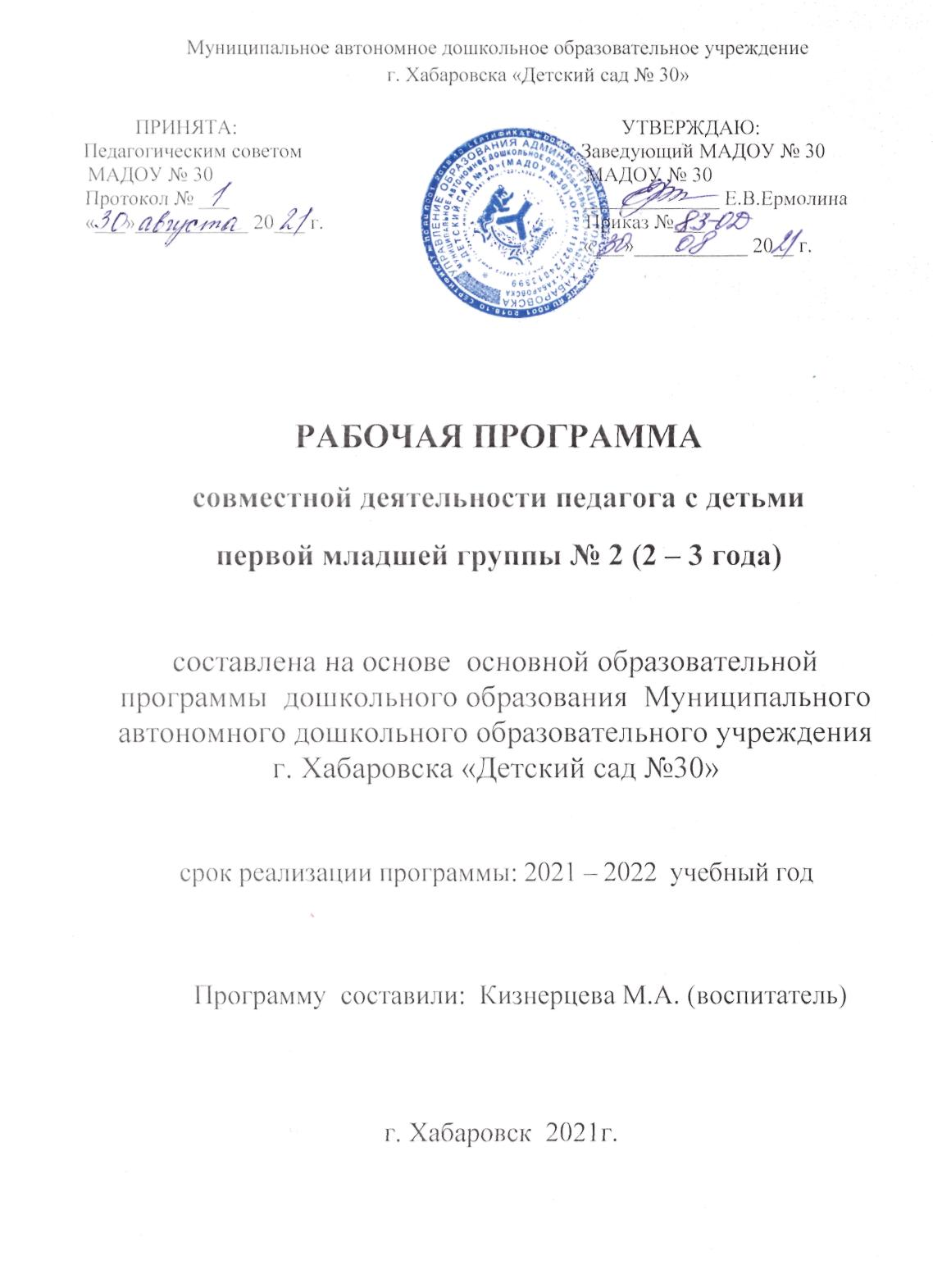 Содержание программыI   Целевой раздел1. Пояснительная запискаРабочая программа по развитию детей первой младшей группы разработана в соответствии с основной общеобразовательной программой дошкольного образования (далее - ООП ДО) Муниципального автономного дошкольного образовательного учреждения г.Хабаровска «Детский сад №30» (далее –МАДОУ №30), с учетом методического комплекса «Детство»: Примерной образовательной программы дошкольного образования Т.И.Бабаева, А.Г.Гогоберидзе, О.В.Солнцева и др. в соответствии с ФГОС ДО.Рабочая программа по развитию детей первой младшей группы обеспечивает разностороннее развитие детей в возрасте от 2-х до 3-х  лет с учётом их возрастных и индивидуальных особенностей по основным направлениям - физическому, социально-коммуникативному, познавательному, речевому и художественно – эстетическому.Содержание Рабочей программы в соответствии с требованиями Стандарта включает три основных раздела – целевой, содержательный и организационный. Целевой раздел Рабочей программы  состоит из пояснительной записки, определяет ее цели и задачи, принципы и подходы к формированию Программы, значимые для разработки ООП ДО характеристики, планируемые результаты ее освоения в виде целевых ориентиров, внутренняя система оценки (развивающее оценивание) качества образовательной деятельности. Содержательный раздел Программы включает: - описание образовательной деятельности в соответствии с направлениями развития ребенка в пяти образовательных областях – социально-коммуникативной, познавательной, речевой, художественно-эстетической, физической;-  формы, способы, методы и средства реализации программы;– особенностей образовательной деятельности разных видов и культурных практик,– особенности взаимодействия педагога  с семьями дошкольников, - рабочая программа воспитания.Организационный раздел Программы описывает систему условий реализации образовательной деятельности, необходимых для достижения целей Рабочей программы, а также особенности организации образовательной деятельности.Обязательная  часть  Программы :  методический комплекс «Детство» Т.И. Бабаевой, составляет Выбор методического комплекса  «Детство» обусловлен рядом причин: комплекс разработан на основе и в соответствии с ФГОС ДО; Программа обеспечивает разностороннее гармоничное развитие детей от рождения до семи лет с учетом их возрастных и индивидуальных особенностей по пяти образовательным областям: социально – коммуникативное развитие, познавательное развитие, речевое развитие, художественно – эстетическое развитие, физическое развитие.Приоритетным направлением деятельности МАДОУ  является «Физическое воспитание и формирование культуры здоровья».Реализуемая Рабочая программа строится на принципе личностно– развивающего и гуманистического характера взаимодействия взрослого с детьми.1.1 Перечень нормативных и нормативно-методических документовПри разработке Рабочей программы учитывались следующие нормативные документы:•	Федеральный закон от 29.12.2012 № 273-ФЗ «Об образовании в Российской Федерации»;•	Федеральный закон от 27.12.2019№515-ФЗ "О внесении изменений в статьи 67 и 98 Федерального закона "Об образовании в Российской Федерации" в части формирования и ведения информационных систем доступности дошкольного образования";•	Федеральный закон от 31 июля 2020 г. N 304-ФЗ "О внесении изменений в Федеральный закон "Об образовании в Российской Федерации" по вопросам воспитания обучающихся»;•	ФГОС ДО (Утвержден приказом Министерства образования и науки Российской Федерации от 17 октября 2013 г. № 1155);•	Министерство образования и науки РФ от 28.02.2014г. № 08-249 Комментарии к ФГОС дошкольного образования;•	Стратегия развития воспитания в Российской Федерации на период до 2025 года (утверждена распоряжением Правительства Российской Федерации от 29 мая 2015 г.N996-р);•	Приказ Министерства образования и науки РФ от 30.08.2013г. № 1014 «Об утверждении порядка организации и осуществления образовательной деятельности по основным общеобразовательным программам – образовательным программам дошкольного образования» ;•	Приказ Министерства просвещения Российской Федерации от 21.01.2019 г. № 32 "О внесении изменений в Порядок организации и осуществления образовательной деятельности по основным общеобразовательным программам - образовательным программам дошкольного образования, утвержденный приказом Министерства образования и науки Российской Федерации от 30 августа 2013 г. № 1014";•	Приказ Министерства просвещения РФ от 31 июля 2020 г. N 373 "Об утверждении Порядка организации и осуществления образовательной деятельности по основным общеобразовательным программам – образовательным программам дошкольного образования";•	Приказ Минпросвещения России от 09.11.2018 N 196 «Об утверждении Порядка организации и осуществления образовательной деятельности по дополнительным общеобразовательным программам» (Зарегистрировано в Минюсте России 29.11.2018 N 52831);•	Письмо Департамента государственной политики в сфере общего образования Министерства образования и науки РФ от 05.08.2013г. № 08-1049 «Об организации различных форм присмотра и ухода за детьми с целью реализации права на доступное дошкольное образование»;•	Приказ Министерства просвещения РФ от 15 мая 2020 г. N 236 "Об утверждении Порядка приема на обучение по образовательным программам дошкольного образования";•	«Санитарно-эпидемиологические требования к организациям воспитания и обучения, отдыха и оздоровления детей и молодежи» СП 2.4.3648-20  от 01.01.2021 г.;•	«Гигиенические нормативы и требования к обеспечению безопасности и (или) безвредности для человека факторов среды обитания» СанПиН 1.2.3685-21  от 01.03.2021 г.;	•Постановление главного санитарного врача РФ от 30.06.2020  № 16 Об утверждении санитарно-эпидемиологических правил СП 3.1/2.4. 3598-20 «Санитарно-эпидемиологические требования к устройству, содержанию и организации работы образовательных организаций и других объектов социальной инфраструктуры для детей и молодежи в условиях распространения новой коронавирусной инфекции (COVID-19);•	Методические рекомендации МР 3.1/2.4.0178/1-20 «Рекомендации по организации работы образовательных организаций в условиях сохранения рисков распространения COVID – 19»;•	Письмом Минобрнауки России «О коррекционном и инклюзивном образовании детей» от 07.06.2013г. № ИР-535/07 .Локальные акты:•	Устав МАДОУ № 30; • Положение о совете родителей (законных представителей) МАДО№ 30;•	Положение о педагогическом совете МДОУ детского сада № 30;•	Положение о нормах профессиональной этики педагогических работников;•	Положение о языках образования в учреждении;•	Порядок бесплатного пользования педагогическими работниками образовательными и методическими услугами учреждения;•	Порядок пользования обучающимися лечебно – оздоровительной инфраструктурой, объектами культуры и объектами спорта учреждения;•	Правила приема детей в учреждение;•	Порядок оформления возникновения, приостановления и прекращения отношений между учреждением и обучающимися и (или) родителями (законными представителями) обучающихся;•	Порядок и основания отчисления обучающихся;•	Режим занятий обучающихся в учреждении;•	Положение о психолого – медико - педагогическом консилиуме;•	Положение об оказании логопедической помощи детям .1.2 Цели и задачи реализации Рабочей программы Цель: развитие личности детей дошкольного возраста в различных видах общения и  деятельности с учетом их возрастных, индивидуальных, психологических  и физиологических особенностей.Задачи : сохранение и укрепление физического и психического здоровья детей, формирование ценности здорового образа жизниобеспечение равных возможностей для полноценного развития каждого ребенка в период дошкольного детства независимо от места жительства, пола, нации, языка, социального статуса, психофизиологических и других особенностей (в том числе ограниченных возможностей здоровья); развитие физических, интеллектуальных, нравственных, эстетических, творческих способностей детей, их стремление к саморазвитию;поддержка и развитие детской инициативности и самостоятельности в познавательной, коммуникативной и творческой деятельности;формирование общей культуры воспитанников, прежде всего культуры доброжелательных и уважительных отношений между людьми;создание благоприятных условий развития детей в соответствии с их возрастными и индивидуальными особенностями и склонностями, развитие способностей и творческого потенциала каждого ребенка как субъекта отношений с самим собой, другими детьми, взрослыми и миром; обеспечение вариативности и разнообразия содержания программ и организационных форм  дошкольного  образования,  возможности  формирования  программ  различной направленности с учетом образовательных потребностей и способностей детей;формирование социокультурной среды, соответствующей возрастным, индивидуальным, психологическим и физиологическим особенностям детей.формирование предпосылок учебной деятельности (у детей старшего дошкольного возраста), необходимых и достаточных для успешного решения ими задач начального общего образования; - вариативность использования образовательного материала, позволяющая развивать творчество в соответствии с интересами и наклонностями каждого ребенка;обеспечение психолого-педагогической поддержки семьи и повышение компетентности родителей (законных представителей) в вопросах развития и образования, охраны и укрепления здоровья детей;1.3  Принципы и подходы к формированию Рабочей программыВ соответствии с ФГОС ДО при разработке Рабочей программы нами учитывались принципы,  научные основы и базовые идеи программы, определенные методическим комплексом «Детство». Основными принципами, положенными в основу Рабочей программы, являются:       1. принцип полноценного проживания ребенком всех этапов детства, обогащение детского развития;2. принцип построения образовательной деятельности на основе индивидуальных особенностей каждого ребенка, при котором ребенок становится субъектом дошкольного образования;3.  принцип содействия и сотрудничества детей и взрослых;4. принцип поддержки инициативы детей в различных видах деятельности;5. принцип сотрудничества с семьей;6. принцип приобщения детей к социокультурным нормам;7. принцип формирования познавательных интересов детей и действий детей в различных видах деятельности;8. принцип учета этнокультурной ситуации развития детей.Научные основы и базовые идеи программы «Детство»:- идея о развитии ребенка,  как субъекта детской деятельности;- идея о феноменологии современного дошкольного детства;- идея о целостности развития ребен6ка, как совокупности условий, ситуации выбора, стимулирующих развитие детской субъективности и ее проявлений - инициативы, творчества, интересов, самостоятельной деятельности.Подходы к формированию Рабочей программы: системный подход;личностно-ориентированный подход;деятельностный подход; индивидуальный подход; аксиологический (ценностный) подход;компетентностный подход;культурологический подход;осуществление комплексного (клинико-физиологический, психолого-педагогический) подхода к диагностике и коррекционной помощи детям с ОВЗ. осуществление дифференцированного подхода к детям в зависимости от их психического состояния и способов ориентации в познании окружающего мира, включая применение специальных форм и методов работы с детьми, оригинальных наглядных пособий, наполняемости групп и методики индивидуально-подгруппового обучения.1.4  Значимые для разработки и реализации   Рабочей программы характеристики, в том числе  характеристики особенностей развития детей раннего возраста МАДОУ №30 работает в условиях полного рабочего дня (12 часового пребывания). Группы функционируют в режиме 5-дневной рабочей недели, длительность рабочего дня 12 часов: с 7.30 до 19.30. Выходные дни - суббота, воскресенье  и праздничные дни.Рабочая программа  разработана на основе  изучения контингента родителей (особенностей семей, социального состава семей, их образовательный и  возрастной уровень) с учетом их социального заказа,  как активных участников педагогического процесса и определяет содержание и организацию образовательного процесса для детей дошкольного возраста  от 2 - 3 лет с учетом их возрастных и индивидуальных особенностей. Особенности осуществления образовательного процесса.1.4.1  Характеристика контингента воспитанников, особенности семей воспитанников.Индивидуальные особенности детей группыСоциальный статус родителей   первой младшей группы № 2Социальными заказчиками деятельности являются, в первую очередь, родители воспитанников. Поэтому педагоги группы создают доброжелательную, психологически комфортную  атмосферу, в основе которой лежит определенная система взаимодействия  с родителями, взаимопонимание и сотрудничество.1.4.2  Характеристики особенностей развития детей раннего  возрастаСодержание Программы учитывает также особенности современных детей: гиперактивность, любознательность, повышенную потребность к восприятию информации, современную социокультурную ситуацию развития ребенка, с учетом которой мы формировали свою Программу.Большей открытости мира и доступности его познания для ребенка, больше источников информации (телевидение, интернет, большое количество игр и игрушек) агрессивность доступной для ребенка информации.Культурной неустойчивости окружающего мира, смешения культур в совокупности с много язычностью, разность, а иногда противоречивость предлагаемых разными культурами образцов поведения и образцов отношения к окружающему миру.Сложности окружающей среды с технологической точки зрения, нарушение устоявшейся традиционной схемы передачи знаний и опыта от взрослых детям, формирование уже на этапе дошкольного детства универсальных, комплексных качеств личности ребенка.Быстрой изменяемости окружающего мира – новая методология познания мира, овладение ребенком комплексом знаний  – отбор содержания дошкольного образования, усиление роли взрослого в защите ребенка от негативного воздействия излишних источников познания.Агрессивности окружающей среды и ограниченности механизмов приспособляемости человеческого организма к быстро изменяющимся условиям, наличия многочисленных вредных для здоровья факторов, негативное влияние  на здоровье детей – как физическое, так и психическое, возрастание роли инклюзивного образования, влияние на формирование у детей норм поведения, исключающих пренебрежительное отношение к детям с ограниченными возможностями здоровья.1.5   Планируемые результаты освоения ООП ДО. Целевые ориентиры в раннем возрасте.В соответствии с ФГОС ДО специфика дошкольного детства и системные особенности дошкольного образования делают неправомерными требования от ребенка дошкольного возраста конкретных образовательных достижений. Поэтому результаты освоения ООП ДО представлены в виде целевых ориентиров дошкольного образования и представляют собой возрастные характеристики возможных достижений ребенка к концу дошкольного образования. Реализация образовательных целей и задач ООП ДО направлена на достижение целевых ориентиров дошкольного образования, которые описаны как основные характеристики развития ребенка. Основные характеристики развития ребенка представлены в виде изложения возможных достижений воспитанников на разных возрастных этапах дошкольного детства. Целевые ориентиры в раннем возрастеК трем годам ребенок:- интересуется окружающими предметами и активно действует с ними; эмоционально вовлечен в действия с игрушками и другими предметами, стремится проявлять настойчивость в достижении результата своих действий;- использует специфические, культурно фиксированные предметные действия, знает назначение бытовых предметов (ложки, расчески, карандаша и пр.) и умеет пользоваться ими. Владеет простейшими навыками самообслуживания; стремится проявлять самостоятельность в бытовом и игровом поведении;- владеет активной речью, включенной в общение; может обращаться с вопросами и просьбами, понимает речь взрослых; знает названия окружающих предметов и игрушек;- стремится к общению со взрослыми и активно подражает им в движениях и действиях; появляются игры, в которых ребенок воспроизводит действия взрослого;- проявляет интерес к сверстникам; наблюдает за их действиями и подражает им;- проявляет интерес к стихам, песням и сказкам, рассматриванию картинки, стремится двигаться под музыку; эмоционально откликается на различные произведения культуры и искусства;- у ребенка развита крупная моторика, он стремится осваивать различные виды движения (бег, лазанье, перешагивание и пр.).ООП ДО  не предусматривается оценивание качества образовательной деятельности Организации на основе достижения детьми планируемых результатов освоения Программы.Целевые ориентиры, представленные в Программе:- не подлежат непосредственной оценке;- не являются непосредственным основанием оценки как итогового, так и промежуточного уровня развития детей;- не являются основанием для их формального сравнения с реальными достижениями детей;- не являются основой объективной оценки соответствия установленным требованиям образовательной деятельности и подготовки детей;- не являются непосредственным основанием при оценке качества образования.1.6 Система мониторинга динамики развития детей, динамики их образовательных достижений.Согласно п. 3.2.3 Стандарта, при реализации образовательной программы дошкольного образования в ДОО может проводиться оценка индивидуального развития детей дошкольного возраста в рамках педагогической диагностики (мониторинга).Педагогическая диагностика - это механизм, позволяющий выявить индивидуальные особенности и перспективы развития ребенка.Цель диагностики: изучение ребенка дошкольного возраста для познания его индивидуальности и оценки его развития как субъекта познания, общения и деятельности.Структура педагогической дигностики:Первый этап — проектировочный. Определение целей и методов диагностики.Второй этап — практический. Проведение диагностики. Определение ответственных, обозначения времени и длительности, способов фиксации.Третий этап — аналитический. Анализ полученных фактов.Четвертый этап — интерпретация данных. Этот основной путь понимания ребенка и прогнозирования перспектив его развития.Пятый этап — целеобразовательный. Предполагает определение актуальных образовательных задач для каждого ребенка и для группы в целом.Диагностика проводится 2 раза в год: в середине  и в конце года.Педагогическая диагностика достижений ребенка по программе «Детство»  направлена на изучение:- деятельностных умений ребенка;- интересов, предпочтений, склонностей ребенка;- личностных особенностей ребенка;- поведенческих проявлений ребенка;- особенностей взаимодействия ребенка со сверстниками;- особенностей взаимодействия ребенка со взрослыми.Диагностику по программе «Детство» рекомендовано проводить по пособию Верещагиной Н. В. «Диагностика педагогического процесса».Пособие  содержит структурированный в таблицы диагностический материал, направленный на оценку качества педагогического процесса .Для детей всех возрастных групп разработано таких пять таблиц Данные таблицы проведения педагогической диагностики разработаны в соответствии с образовательными областями: познавательное развитие, речевое развитие, художественно – эстетическое развитие, социально-коммуникативное развитие, физическое развитие и с учётом ФГОС ДО и индивидуального подхода к воспитанникам.Технология работы с таблицами проста и включает 2 этапа:1) Напротив каждой фамилии и имени каждого ребенка проставляются баллы от 1 до 5.1 балл – ребенок не может выполнять все параметры оценки, помощь                                       взрослого не принимает; 2 балла – ребенок с помощью взрослого выполняет некоторые параметры                                        оценки; 3 балла – ребенок выполняет все параметры оценки с частичной помощью                                        Взрослого;4 балла – ребенок выполняет самостоятельно  и с частичной помощью                                        взрослого все параметры оценки;5 баллов – ребенок выполняет все параметры оценки самостоятельно. Затем считается итоговый показатель по каждому ребенку.2) Когда все дети прошли диагностику подсчитывается итоговый показатель по группе.Такая система мониторинга позволяет оперативно находить неточности в построении педагогического процесса в группе и выделить детей с проблемами развития.Основные диагностические методы:Наблюдение;Проблемная (диагностическая ситуация);Беседа.Анализ продуктов детской деятельности.Формы проведения педагогической диагностики:Индивидуальная;ПодгрупповаяГрупповая.Таблицы « Диагностического педагогического процесса» представлены в приложении №4II. СОДЕРЖАТЕЛЬНЫЙ РАЗДЕЛ2.1 Содержание психолого-педагогической работы  по освоению образовательных областей с учетом содержания парциальных программЦелостность педагогического процесса  МАДОУ №30 обеспечивается реализацией примерной образовательной программой дошкольного образования «Детство» под научной редакцией Т.И.Бабаевой, А.Г.Гогоберидзе, О.В. Солнцевой.Содержание психолого-педагогической работы с детьми 2 - 3  лет дается по  образовательным  областям:  «Социально-коммуникативное  развитие», «Познавательное развитие», «Речевое развитие», «Художественно-эстетическое развитие», «Физическое развитие». 
Содержание работы ориентировано на разностороннее развитие дошкольников с учетом их возрастных и индивидуальных особенностей. 
Задачи психолого-педагогической работы по формированию физических, интеллектуальных и личностных качеств детей решаются интегрировано в ходе освоения всех образовательных областей наряду с задачами, отражающими специфику каждой образовательной области, с обязательным психологическим сопровождением. При этом решение программных образовательных задач предусматривается не только в рамках непосредственно образовательной деятельности, но и в ходе режимных моментов — как в совместной деятельности взрослого и детей, так и в самостоятельной деятельности дошкольников.Образовательная область «Социально-коммуникативное развитие»Содержание образовательной работы направлено на:Результаты образовательной деятельностиОбразовательная область  «Познавательное развитие»Содержание образовательной работы направлено на:Результаты образовательной деятельностиОбразовательная область «Речевое развитие»Содержание образовательной работы направлено на:Результаты образовательной деятельности Образовательная область «Художественно-эстетическое развитие»Содержание образовательной работы направлено на:Результаты образовательной деятельностиОбразовательная область «Физическое развитие»Содержание образовательной работы направлено на:Результаты образовательной деятельности 2.2 Описание вариативных форм способов, методов и средств реализации Программы с учетом возрастных и индивидуальных особенностей воспитанников, специфики их образовательных  потребностей и интересов    Часть программы, формируемая участниками образовательных отношений: используемые вариативные программОсновная образовательная программа дошкольного образования «Детство» под научной редакцией Т.И.Бабаевой, А.Г.Гогоберидзе, О.В. Солнцевой  -  60,95%Парциальные и авторские программы – 39,05%Парциальная программа «Цветные ладошки»  И.А . Лыковой - 17,18%Авторская программа художественного воспитания, обучения и развития детей 2-7 лет «Цветные ладошки» (формирование эстетического отношения и художественно-творческое развитие в изобразительной деятельности) представляет оригинальный вариант реализации базисного содержания и специфических задач эстетического воспитания детей в изобразительной деятельности.Цель программы - формирование у детей раннего и дошкольного возраста эстетического отношения и художественно-творческих способностей в изобразительной деятельности.Задачи:развитие эстетического восприятия художественных образов (в произведениях искусства) и предметов (явлений) окружающего мира как эстетических объектов;создание условий для свободного экспериментирования с художественными материалами и инструментами;ознакомление с универсальным «языком» искусства - средствами художественно-образной выразительности;амплификация (обогащение) индивидуального художественно- эстетического опыта (эстетической апперцепции): «осмысленное чтение» - распредмечивание и опредмечивание-художественно-эстетических объектов с помощью воображения и эмпатии (носителем и выразителем эстетического выступает цельный художественный образ как универсальная категория); интерпретация художественного образа и содержания, заключенного в художественную форму;развитие художественно-творческих способностей в продуктивных видах детской деятельности.воспитание художественного вкуса и чувства гармонии.создание условий для многоаспектной и увлекательной активности детей в художественно-эстетическом освоении окружающего мира.формирование эстетической картины мира и основных элементов «Я - концепции-творца».Планируемые результаты освоения ПрограммыРабота с семьями воспитанников.Целью работы с семьями воспитанников является поддержка стремления родителей развивать художественную деятельность детей в детском саду и дома.Задачи:  привлекать родителей к активным формам совместной с детьми деятельности способствующим возникновению творческого вдохновения;Данная программа  предполагает:Рисование (9,37%) :  36  часов в  год  в первой младшей  группе –   1  раз  в  неделю  по 15  минут соответственно. Лепка: 36 часов в год  - 1  раз  в  неделю  по 15 минут  Тематическое планирование  образовательного процесса на 2021-2022 год  в первой младшей группе ( 2 – 3 года)Представлен в приложении №2Календарно-тематический план на 2021-2022 год в группе             раннего возрастаПредставлен в приложении №3Модель совместной образовательной деятельности и культурных практик в режимных моментахСетка совместной образовательной деятельности в режимных моментахОбщениеИгровая деятельность, включая сюжетно-ролевую игру с правилами и другие виды игрПознавательная и исследовательская деятельностьФорма творческой активности, обеспечивающей художественно-эстетическое развитие детейСамообслуживание и элементарный бытовой труд* на самостоятельную деятельность детей ( игры, подготовка к я образовательной деятельности, личная гигиена) в режиме дня отводится не менее 3-4 часов.Сетка самостоятельной деятельности детей в режимных моментах2.3 Взаимодействие педагога с  родителями первой младшей группы      Одним из важных принципов технологии реализации программы является совместное с родителями воспитание и развитие  дошкольников, вовлечение родителей в образовательный процесс дошкольного учреждения. При этом сам воспитатель определяет, какие задачи он сможет более эффективно решить при взаимодействии с семьей, как поддерживать с родителями деловые и личные контакты, вовлекать их в процесс совместного воспитания дошкольников.      В младшем дошкольном возрасте большинство детей только приходят в детский сад, и родители знакомятся с педагогами дошкольного учреждения. Поэтому задача педагога - заинтересовать родителей возможностями совместного воспитания ребенка, показать родителям их особую роль в развитии малыша. Для этого воспитатель знакомит родителей с особенностями дошкольного учреждения, своеобразием режима дня группы и образовательной программы, специалистами, которые будут работать с их детьми.      Вместе с тем, в этот период происходит и установление личных и деловых контактов между педагогами и родителями. В общении с родителями воспитатель показывает свою заинтересованность в развитии ребенка, выделяет те яркие положительные черты, которыми обладает каждый малыш, вселяет в родителей уверенность, что они смогут обеспечить его полноценное развитие.       В ходе бесед, консультаций, родительских собраний педагог не только информирует родителей, предоставляет им возможность высказать свою точку зрения, поделиться проблемой, обратиться с просьбой. Такая позиция педагога способствует развитию его сотрудничества с семьей, поможет родителям почувствовать уверенность в своих педагогических возможностях.      Задачи взаимодействия педагога с родителями первой младшей группы: Познакомить родителей с особенностями физического, социально-личностного, познавательного и художественного развития детей младшего дошкольного возраста и адаптации их к условиям дошкольного учреждения.Помочь родителям в освоении методики укрепления здоровья ребенка в семье, способствовать его полноценному физическому развитию, освоению культурно-гигиенических навыков, правил безопасного поведения дома и на улице. Познакомить родителей с особой ролью семьи, близких в социально-личностном развитии дошкольников. Совместно с родителями развивать доброжелательное отношение ребенка к взрослым и сверстникам, эмоциональную отзывчивость к близким, уверенность в своих силах.  Совместно с родителями способствовать развитию детской самостоятельности, простейших навыков самообслуживания, предложить родителям создать условия для развития самостоятельности дошкольника дома. Помочь родителям в обогащении сенсорного опыта ребенка, развитии его любознательности, накоплении первых представлений о предметном, природном и социальном мире. Развивать у родителей интерес к совместным играм и занятиям ребенком дома, познакомить их со способами развития воображения, творческих проявлений ребенка в разных видах художественной и игровой деятельности. Направления взаимодействия педагога с родителямиПедагогический мониторинг      В ходе организации педагогического мониторинга воспитателю младшей группы важно изучить своеобразие семей, особенности семейного воспитания, педагогические проблемы, которые возникают в разных семьях. Для этого воспитатель использует методы первичной диагностики: анкетирование родителей на тему «Мой ребенок», беседа с родителями «Наша семья и ребенок», наблюдение за общением родителей и детей в утренний и вечерний отрезок времени.       Так, в ходе наблюдений за общением родителей с ребенком в утренний и вечерний отрезок времени воспитатель может обратить внимание на следующие показатели:    Эмоциональный настрой ребенка на общение со взрослым (ребенок встречается с близкими радостно, спокойно, равнодушно, с нежеланием, раздраженно)    Эмоциональный настрой взрослого на общение с ребенком- (взрослый вступает в общение с удовольствием, спокойно, с нежеланием, раздраженно)    Особенности взаимодействия взрослого и ребенка в общении - сотрудничают, умеют договориться; не взаимодействуют, каждый занимается «своим делом»; конфликтуют, не могут прийти к общему решению.      Особенности воспитательной тактики родителя - при затруднениях взрослый настаивает, угрожает наказанием, уговаривает, убеждает, принимает позицию ребенка, ищет компромиссы.      Типичная позиция, которую занимает каждый в общении - Лидер (указывает, направляет, заставляет, оценивает), Партнер (советуется, сочувствует, напоминает, интересуется, согласовывает), Отстраненный (выслушивает, отвлекается, молчит, задает формальные вопросы) или др.     Возникающие трудности общения, конфликты, их причины, пути выхода из затруднительных ситуаций.    Эти проявления родителя и ребенка могут дать воспитателю общую картину их взаимоотношений, помогут понять родительскую тактику воспитания ребенка в семье, типичные трудности и проблемы.      Для того, чтобы более глубоко познакомиться с особенностями воспитания и характером взаимоотношений с ребенком в разных семьях, может быть использована методика «Родительское сочинение», в которой воспитатель предлагает родителям написать сочинение на тему «Мой ребенок» или «Портрет моего ребенка» Данная методика позволит воспитателю определить проблемы и особенности воспитания и развития ребенка «глазами родителя», что позволит в дальнейшем наладить более тесный контакт с семьей воспитанника.           Педагогическая поддержка.      Одна из важнейших задач совместной деятельности воспитателя и родителей в младшем дошкольном возрасте - организовать условия для благополучной адаптации малыша в детском саду. В беседах с родителями педагог подчеркивает, что во многом привыкание ребенка к условиям детского сада зависит от организации его жизни в семье (режима, особенностей питания), развития элементарной детской самостоятельности в бытовых процессах.      Для более успешной адаптации воспитатель предлагает такие совместные формы взаимодействия с родителями.     «Первое знакомство», когда мама вместе с ребенком впервые ненадолго приходит в младшую группу, знакомятся с новым окружением, которое ждет его в детском саду (шкафчиком в раздевалке, интересными игрушками, кроваткой в спальне) пробует проявить себя в интересной для него деятельности- порисовать красками, поиграть с водой и песком, слепить мячик из пластилина. «Вместе с мамой бегаем, рисуем, играем» (мама или кто-нибудь из близких малыша принимают участие в совместных играх и других видах деятельности). «Делаем рисунок (поделку) в подарок группе».    Для родителей младших дошкольников, которые только поступили в детский сад, особенно важно помочь понять свои возможности как родителя и особенности своего ребенка, узнать какие возможности для развития ребенка есть в дошкольном учреждении. Для этого педагоги проводят совместный праздник для родителей с детьми «Здравствуй детский сад!» для вновь поступивших воспитанников. Его цель- эмоциональное сближение всех участников педагогического процесса, общение в неформальной обстановке, развитие интереса родителей к деятельности дошкольного учреждения.      В беседах с воспитателями, психологом родители знакомятся с возможными средствами повышения своей психолого-педагогической компетентности – знакомство с материалами информационных бюллетеней и тематических газет, консультации у педагогов и специалистов дошкольного учреждения,  участие педагогических тренингах на темы «Знаю ли я своего ребенка», «Упрямые дети или упрямые родители», «Растим талантливого ребенка». В дальнейшем с помощью ежемесячных информационных бюллетеней «Для вас, родители» они узнают о планируемых в дошкольных учреждениях мероприятиях и выбирают наиболее значимые и интересные для себя.      Постепенно воспитатель включает родителей в активное сотрудничество с педагогами группы, нацеливает их на совместное развитие ребенка. Так, например, развивая у детей чувство привязанности к своим близким, желание помочь, позаботиться о них воспитатель включает в решение этих задач родителей. Родители вместе с детьми рассматривают семейный альбом, узнают и называют близких родственников (бабушка - мамина мама, тетя Вера - мамина сестра), рассуждают с детьми о внимании со стороны близких, и заботе по отношению к ним.        Решая задачи развития детской самостоятельности, инициативности родители поддерживают стремление малышей участвовать в элементарной трудовой деятельности (вместе с мамой испечь пирожки, помочь навести порядок в комнате, сделать полку вместе с папой). Воспитатель подчеркивает, что взрослым очень важно поощрять самостоятельность детей, поддерживать попытки ее проявления, хвалить ребенка за помощь и заботу.          Педагогическое образование родителей.      Педагогическое образование родителей младших дошкольников ориентировано на развитие активной, компетентной позиции родителя.      Выбирая направления педагогического образования, воспитатель ориентируется на потребности родителей группы. Анализируя результаты педагогического мониторинга, воспитатель определяет наиболее значимые темы для педагогического образования родителей группы. Например, «Развиваем детскую самостоятельность», «Как научить ребенка играть», «Как организовать семейный досуг». Педагог стремится поддержать активность, заинтересованность родителей, предлагает такие формы встреч как дискуссии, круглые столы, вечера вопросов и ответов, творческие мастерские, тренинги и ролевые игры.      Педагог знакомит родителей с факторами укрепления здоровья детей, обращая особое внимание на их значимость в период адаптации ребенка к детскому саду. Особенно важно вызвать у родителей младших дошкольников интерес к вопросам здоровья дошкольника, желание укреплять его не только медицинскими средствами, но и с помощью правильной организации режима, питания, совместных с родителями физических упражнений (зарядки, подвижных игр), прогулок. В ходе бесед «Почему ребенок плохо адаптируется в детском саду?», «Как уберечь ребенка от простуды?», воспитатель подводит родителей к пониманию того, что основным фактором сохранения здоровья ребенка становится здоровый образ жизни его семьи.      Совместная деятельность педагогов и родителей     Педагог стремится активно включать родителей в совместную деятельность с их детьми - сюжетные и подвижные игры, совместное рисование, создание педагогами и другими детьми . Очень важно помочь родителям получать удовольствие от совместных игр, общения со своим ребенком.      Развитию совместного общения взрослых и детей поможет цикл игровых встреч с мамами -"Вот она какая, мамочка родная". где мамы совместно с детьми играют, рисуют, читают, рассказывают, поют, угощаются сладостями собственного изготовления.      «Сильные, ловкие, смелые» (дети вместе с родителями играют в подвижные игры).    «Мы рисуем Новый год» (дети вместе с близкими рисуют).     Сплочению родителей и педагогов будет способствовать совместное с родителями оформление групповых газет, фотоальбомов: «Вот какие малыши, полюбуйтесь от души», «Вместе ходим в детский сад», «У нас в семье праздник», Например, совместно с родителями можно создать групповой фотоальбом -"Вот какие малыши, полюбуйтесь от души" о детях группы. В таком альбоме можно представить кроме фотографий детей, зарисовки родителей, рассказы о детях, о семье, об общих делах и увлечениях.       Участие родителей и детей в различных смотрах-конкурсах поможет педагогу лучше узнать возможности родителей, их таланты: «Визитная карточка осени», «Рождественский подарок», «Мамина фантазия, папины руки - в доме веселье, не бывает скуки» «Игрушки для театра – просто и занятно». Очень важно, чтобы после конкурса были отмечены все его участники.           Таким образом, в ходе организации взаимодействия с родителями младших дошкольников воспитатель стремится развивать их интерес к проявлениям своего ребенка, желание познать свои возможности как родителей, включиться в активное сотрудничество с педагогами группы по развитию ребенка.Перспективный план по взаимодействию с родителями.Семья для ребёнка дошкольного возраста – жизненно необходимая среда, определяющая путь развития его личности. Эмоциональную защиту и психологический комфорт, жизненную опору обеспечивает ребёнку родительская любовь. Поэтому от родителей требуется научиться проявлять любовь к своему ребёнку полезным для него образом, вызывая ответные чувства. Воспитатель в сотрудничестве с родителями стремится к позиции поддержки, соучастия, и сопереживания им в сложном процессе осознания материнских и отцовских функций. Отстраненное отношение воспитателя к ребенку препятствует полноценной деятельности. Родители должны видеть в воспитателе внимательного, знающего, умеющего выслушать, посмотреть на ситуацию их глазами. Эффективными методами работы с родителями являются активные и интерактивные методы взаимодействия, особенность которых заключается в том, что субъекты активно проявляют инициативу и самостоятельность. Основные формы взаимодействия с родителями- Групповые родительские собрания – 1 раз в квартал - Анкетирование родителей по различным темам - Консультирование специалистов (индивидуальные, групповые) - Дни открытых дверей - Совместные выставки рисунков, тематических плакатов, поделок - согласно годового плана - Участие родителей в подготовке и проведении праздников, развлечений, конкурсов - согласно годового плана - Информационные центры для родителей (консультации, советы, рекомендации, памятки) - Изучение запросов, мнений родителей через «Почту доверия» - Участие родителей в реализации групповых проектов - Посещение семьи - Привлечение родителей к оснащению и оформлению предметно-развивающей среды. Цель: Сплочение родителей и педагогов ДОУ и создание единых установок на формирование у дошкольников ценностных ориентиров.Представлен в приложении №1          2.4  Программа воспитанияОбщая цель воспитания в ДОУ формируется, исходя из этого воспитательного идеала,  основывается на базовых для нашего общества ценностях: семья, труд, отечество, природа, мир, знания, культура, здоровье , человек.Основные идеиИдея развития. Основной смысл воспитательной работы – развитие личности воспитанника его субъективности и индивидуальности, творческих и интеллектуальных способностей.Идея творчества. В процессе творческой деятельности происходит развитие способностей и формирование потребностей личности ребенка.Идея сотрудничества. Совместная творческая деятельность детей, родителей и педагогов является созидательной деятельностью, способствующей передвижению «ситуации успеха».Идея открытости.  Контакт с семьей, участие родителей в воспитании, доступность информации, взаимодействие с учреждениями окружающего социума.Цель программы воспитания:  формирование основ базовой культуры личности, в том числе ценностей здорового образа жизни, развитие социальных,  нравственных, эстетических,  интеллектуальных, физических качеств, инициативности, самостоятельности и ответственности.Данная цель ориентирует педагогов не на обеспечение соответствия личности ребенка единому уровню воспитанности, а на обеспечение позитивной динамики развития его личности. В связи с этим важно сотрудничество педагога и ребенка , их партнерские отношения по развитию личности ребенка являются важным фактором успеха в достижении цели.Приоритеты в воспитании детей дошкольного возраста:Целевой приоритет: создание благоприятных условий для усвоения детьми дошкольного возраста социально значимых знаний – знаний основных норм и традиций того общества, в котором они живут.Достижению поставленной цели воспитания дошкольников будет способствовать  решение следующих основных задач: Создание благоприятных условий для гармоничного развития каждого ребенка в соответствии с его возрастными, гендерными,  индивидуальными особенностями и склонностями; Развитие социальных, нравственных, физических, интеллектуальных, эстетических качеств; формирование общей культуры личности, в том числе здорового и устойчивого образа жизни, инициативности, самостоятельности и ответственности, активной жизненной позиции, умения общаться с разными людьми;развитие способностей и творческого потенциала каждого ребенка; организация содержательного взаимодействия ребенка с другими детьми, взрослыми и окружающим миром на основе гуманистических ценностей и идеалов, прав свободного человека;воспитание патриотических чувств, любви к Родине, гордости за  ее достижения на основе духовно-нравственных и социокультурных ценностей и принятых в обществе правил и норм поведения в интересах человека, семьи, общества;объединение  воспитательных ресурсов семьи и ДОУ на основе традиционных духовно-нравственных ценностей семьи и общества; установление партнерских взаимоотношений с семьей,  оказание ей психолого-педагогической поддержки, повышение компетентности родителей (законных представителей) в вопросах воспитания, развития и образования детей.Практическая реализация цели и задач воспитания осуществляется в рамках следующих направлений воспитательной работы ДОУ. Каждое из них представлено в соответствующем модуле. Инвариантные модули: Модуль «Непосредственно образовательная деятельность».Модуль « Проектно -  конкурсная деятельность» Модуль  «Культурно -  досуговые мероприятия»Модуль «Взаимодействие с семьей».Вариативные модули:         Модуль «Дополнительное образование в ДОУ».Основные направления самоанализа воспитательной работыСамоанализ воспитательной работы в ДОУ осуществляется ежегодно заместителем заведующего по ВМР и воспитателями. Направления анализа зависят от анализируемых объектов. Основными объектами  анализа организуемого в ДОУ воспитательного процесса являются: 1. Результаты воспитания, социализации и саморазвития детей дошкольного возраста. Критерием данного направления является динамика личностного развития детей. Основной метод получения информации - педагогическое наблюдение.Это может быть наблюдение за поведением детей в процессе режимных моментов, в специально создаваемых педагогических ситуациях, в игровой и коммуникативной деятельности, для этого используется методика А.М. Щетининой, Л.В. Кирс «Неоконченные ситуации», а также «Шкальную оценку сформированности социальных форм поведения ребенка» этих же авторов. Методики опубликованы в учебно-методическом пособии А.М. Щетининой «Диагностика социального развития ребенка». - Великий Новгород: Нов ГУ им. Ярослава Мудрого, 2000. 2. Состояние организуемой в детском саду совместной деятельности детей и взрослых. Критерием, на основе которого осуществляется данный анализ, является наличие в детском саду комфортной и личностно развивающей совместной деятельности детей и взрослых.Осуществляется анализ заведующим и заместителем заведующего по ВМР, воспитателями. Способами получения информации о состоянии организуемой в детском саду совместной деятельности детей и взрослых могут быть беседы с родителями, педагогами, при необходимости – их анкетирование. Полученные результаты обсуждаются на заседании педагогического совета МАДОУ № 30. Итогом самоанализа организуемой воспитательной работы в ДОУ является перечень выявленных достоинств и недостатков воспитательного процесса и проектируемые, на основе анализа, дальнейшие педагогические действия. III. ОРГАНИЗАЦИОННЫЙ РАЗДЕЛ3.1 План организации пребывания детей  в образовательной организации3.2 Особенности работы воспитателя в период адаптации детей к ДОУ(2  – 3года)Цель: создание благоприятного образовательного пространства семьи и дошкольного образовательного учреждения в системе организации адаптации детей. В основе практической работы в период адаптации детей к дошкольному образовательному учреждению - взаимодействие воспитателя, родителей и детей, направленное на создание благоприятной эмоциональной атмосферы в группе, которое создаѐт основу для благоприятной адаптации детей.Этапы адаптационного периодаЗадачи воспитания на адаптационный период:1.    Создать для детей атмосферу психологического комфорта. 2. Формировать у детей навыки здорового образа жизни, содействовать полноценному физическому развитию детей:организовать рациональный режим дня в группе, обеспечивающий каждому ребенку физический и психический комфорт; формировать у детей привычку к аккуратности и чистоте, прививать простейшие навыки самообслуживания; обеспечить понимание детьми смысла выполнения режимных процессов; воспитывать у детей потребность в самостоятельной двигательной активности.3.   Закладывать основы будущей личности воспитывать у детей уверенность в самих себе и своих возможностях, развивать активность, инициативность, самостоятельность; закладывать основы доверительного отношения детей к взрослым, формируя доверие и привязанность к воспитателю; закладывать основы доброжелательного отношения детей друг к другу.  Для организации успешной адаптации детей, воспитатели выбирают разнообразные методы и приемы работы с детьми: развлечения, интересные дидактические, подвижные игры, способствующие возникновению положительных эмоций у детей, элементы устного народного творчества. Используют формы организации детей, как в групповой комнате, так и на свежем воздухе. Для облегчения адаптации в первые дни рекомендуется родителям (законным представителям) укороченное пребывание ребенка в детском саду с постепенным увеличением на 1-2 часа в день в зависимости от поведения малыша. Сведения о ребенке воспитатель получает в процессе беседы с родителями, а также в ходе наблюдений за ребенком в первые дни его пребывания. Уже в процессе первых наблюдений воспитатель может поучить  достаточно важную информацию о степени «проблемности» ребенка, его темпераменте, интересах, особенностях общения со взрослыми и сверстниками и т.д. Однако наибольшее внимание следует уделить особенностям протекания процесса адаптации. Для этого на каждого ребенка ведется индивидуальный адаптационный лист, в котором ежедневно, с момента поступления ребенка, фиксируются результаты наблюдения за ним по выделенным критериям. Ведение адаптационного листа позволяет отследить особенности привыкания малыша к дошкольному образовательному учреждению и наметить ряд профилактических мероприятий.       В процессе адаптации ребенка воспитателям рекомендуется: - использовать элементы телесной терапии (брать на руки, обнимать, поглаживать); - предлагать ребенку ложиться в постель с мягкой игрушкой; - рассказывать  сказки, петь колыбельные песни; использовать игровые методы взаимодействия с ребенком; - создавать у ребенка положительную установку на предстоящие режимные моменты; - использовать музыку как фактор, улучшающий эмоциональное состояние и самочувствие ребенка; - организация бодрствования с учетом их индивидуальных желаний (играть одному или с другими детьми, участвовать в занятиях или нет и т. д.).       При положительной оценке всех параметров эмоционального состояния и поведения ребенка период острой адаптации считается законченным, и с ребенком можно проводить оздоровительные и ряд других мероприятий.       Родители также должны обеспечить малышу в периоде адаптации щадящий режим (рациональное питание, дневной сон, более продолжительное время пребывания на свежем воздухе). Обстановка в семье должна быть спокойной, обращение родителей с ребенком особенно ласковым. Адаптация считается завершенной, если восстановлено все, что было нарушено с переходом от домашнего воспитания к общественно – коллективному. Особенности организации развивающей предметно-пространственной среды в группе       Развивающее пространство для малышей 2-3 лет в первую очередь должно быть безопасно. Необходимо обратить внимание на правильное расположение мебели и крупногабаритного оборудования, обеспечивающее детям и взрослым свободу передвижения по групповой комнате. Для удобства и рациональности использования группового помещения рекомендуется зонирование его пространства. С этой целью можно использовать перегородки, специальные ячейки, ниши. Главное, чтобы каждая зона хорошо просматривалась из разных уголков группы с целью обеспечения безопасности малышей. Положительный эффект зонирования пространства заключается в возможности ребенка сосредоточится на интересующем его виде деятельности, не отвлекаясь на другие занятия.В помещении группы можно создать следующие зоны предметно-развивающей среды                                                                                                             - физического развития;- сюжетных игр;- строительных игр;- игр с транспортом;- игр с природным материалом (песком, водой);- творчества;- музыкальных занятий;- чтения, рассматривания иллюстраций;- релаксации (отдыха, уединения).    При проектировании предметно-развивающего пространства в первой младшей группе важно помнить о необходимости его динамичности. Выделенные зоны должны иметь возможность объединяться, взаимо-изменяться и дополняться. Обстановка может модифицироваться в зависимости от изменения потребностей, интересов и возможностей детей. Особенности традиционных событий, праздников, мероприятий       Задача воспитателя – наполнить ежедневную жизнь детей увлекательными и полезными делами, создать атмосферу радости общения, коллективного творчества, стремления к новым задачам и перспективам.      Для организации традиционных событий эффективно использование сюжетно-тематическое планирование образовательного процесса. Темы определяются исходя из интересов и потребностей детей, необходимости обогащения детского опыта и интригуют содержание, методы и приемы из разных образовательных областей. В организации образовательной деятельности учитывается также принцип сезонностиЦиклограмма тематических праздников представлено в Приложении №5Традиции группы Организация режима пребывания детей в образовательном учреждении.Примерный режим дня в 1-й младшей группеЗадача воспитателя младших групп состоит в том, чтобы каждый ребенок чувствовал себя комфортно в теплой, доброжелательной атмосфере детского сада. Это требует, прежде всего, продуманной организации всей жизни ребенка. Недостатки нарушают положительное эмоциональное состояние малышей, побуждают к конфликтам, капризам, и в результате появляется негативная реакция на посещение детского сада.Задача воспитателя – создавать положительное настроение у детей, организовывать рациональный двигательный режим, предупреждать детское утомление разумным чередование разнообразной активной деятельности и отдыха. Использовать в непосредственно образовательной деятельности физкультминутки, двигательные паузы между образовательными ситуациями, разнообразить двигательную деятельность детей в течение дня. Продуманная организация питания, сна, содержательной деятельности каждого ребенка обеспечивает его хорошее самочувствие и активность, предупреждает утомляемость и перевозбуждение. Режим строится в строгом соответствии с СаНПиН. Он предусматривает разнообразную совместную образовательную деятельность дошкольников с педагогом и самостоятельную деятельность по интересам и выбору детей. Образовательная деятельность осуществляется в течение всего времени пребывания детей в ДОУ. Правила организации и проведения организованной образовательной деятельности ограничены требованиями действующими СаНПиН.  В соответствии с требованиями СаНПиН разработан план организованной образовательной деятельности . Максимально допустимый объем недельной образовательной нагрузки, составляет 10 занятий.Организация работы во всех возрастных группах предполагает проведение непрерывной  образовательной деятельности в подгруппах. В то время как одна подгруппа выполняет задания воспитателя, остальные дети под наблюдением помощника воспитателя заняты играми или самостоятельной деятельностью.Успешное выполнение Программы требует создания в группе благоприятного психологического климата, теплого и доброжелательного отношения к детям.Образовательная деятельность, осуществляемая в ходе режимных моментов направленных на решение образовательных задач, предполагает следующие формы: утренний прием детей; умывание; одевание и раздевание детей; прием пищи; укладывание на дневной сон; закаливание после дневного сна; проведение профилактических мероприятий; уход детей домой.Организация прогулки в детском садуЕжедневная продолжительность прогулки детей составляет 3-4 часа. Прогулку организуют 2 раза в день: в первую половину - до обеда и во вторую половину дня – после дневного сна или перед уходом детей домой в соответствие с графиком прогулок. В теплый период в группах младшего возраста прием детей  на улице (в зависимости от погоды). Кроме того, учитываются климатические условия (в течение года режим дня меняется дважды). В отличие от зимнего в летний оздоровительный период  увеличивается время пребывания детей на прогулке. В холодный период года дети гуляют при температуре не ниже – 15.в безветренную погоду Ежедневно во время прогулки с детьми проводятся подвижные игры и физические упражнения.  В процессе прогулки воспитатели организуют деятельность детей в соответствие с планом образовательной работы.Организация питания детейОрганизация питания детей в ДОУ осуществляется в установленные часы приема пищи по составленному графику.В детском саду установлено пятиразовое питание с промежутками между приемами пищи в 3-4 часа. Десятидневное цикличное меню обеспечивает детям полноценное, сбалансированное, взвешенное питание. Контроль за качеством питания (разнообразием), витаминизацией блюд, закладкой продуктов питания, кулинарной обработкой, выходом блюд, вкусовыми качествами пищи, санитарным состоянием пищеблока, правильностью хранения,соблюдением сроков реализации продуктов возлагается на старшую медицинскую сестру учреждения.В процессе организации питания решаются задачи гигиены и правил питания. Другим значимым моментом ежедневной организации жизни и деятельности детейявляются оздоровительные и закаливающие мероприятия, включающие как неспецифическую профилактику, так и общеоздоровительные мероприятия, специальные закаливающие процедуры и элементы закаливания в повседневной жизни. При выборе средств и способов закаливания учитываются условия, состояние здоровья и подготовленность каждого ребенка.Организация сна детейВ соответствии с СаНПиН 2.4.3648-20 общая продолжительность суточного сна для детей дошкольного возраста 12-12,5 часов, из которых 2,0-2,5 часа отводят дневному сну.При организации сна учитываются следующие правила:в момент подготовки детей ко сну обстановка должна быть спокойной, шумные игры исключаются за 30 мин до сна.спальню перед сном проветривают со снижением температуры воздуха в помещении на 3—5 градусов. во время всего периода дневного сна, осуществляется доступ свежего воздуха в спальной комнате в соответствии с алгоритмомво время сна детей присутствие воспитателя (или его помощника) в спальне обязательно.необходимо правильно разбудить детей; дать возможность 5-10 минут полежать, но не задерживать их в постели.	Режим дняХолодный период года (сентябрь-май)Режим дня первой младшей группытеплый период года (июнь - август)                                        Двигательный режимРасписание основных видов непрерывной образовательной деятельности (НОД)3.6 Перечень литературных источниковКарпухина Н.А. «Конспекты занятий в первой младшей группе»Янушко Е.А. «Сенсорное развитие детей раннего возраста»Янушко Е.А. «Рисование с детьми раннего возраста»Бондаренко Т.М «Комплексные занятия в первой младшей группе»Лайзане С.Я «Физическая культура для малышей»Конспект «Познавательные игры- занятия для детей раннего возраста»Янушко Е.Я. «Аппликация с детьми раннего возраста»Колесникова О.В. «Развитие ребёнка от двух до трёх лет» Конспект «Познавательные игры-занятия для детей раннего возраста»Янушко Е.А. «Лепка с детьми раннего возраста»                                                                                 Винникова Г.И. «Занятие с детьми 2-3-х лет: изобразительная деятельность.Винникова Г.И. «Занятие с детьми 2-3-х лет: социальное развитие».Бондаренко Т.М «Комплексные занятия в первой младшей группе детского сада».Винникова Г.И. «Занятия с детьми 2-3-х лет: развитие речи».Винникова Г.И. «Занятия с детьми 2-3 лет: окружающий мир».Лыкова И.А. Изобразительная деятельность в детском саду».17. «Тематическое планирование в ДОУ»18. «Познавательные игры-занятия для детей раннего возраста»Приложения №1   Перспективный план взаимодействия педагога с родителями детей первой младшей группы (2-3 лет).Приложение №2Тематическое планирование  образовательного процесса на 2021-2022 год  в первой младшей группе ( 2 – 3 года)Приложение№3Календарно-тематический план на 2021-2022 год в группе раннего возрастаПриложение №4Диагностика                                                                                                                                                                              Приложение 4 Диагностика педагогического процесса в первой младшей группеОбразовательная область «Социально-коммуникативное развитие»Диагностика педагогического процесса в первой младшей группеОбразовательная область «Познавательное развитие»Диагностика педагогического процесса в первой младшей группеОбразовательная область «Развитие речи»Диагностика педагогического процесса в первой младшей группеОбразовательная область «Художественно-эстетическое развитие»    Диагностика педагогического процесса в первой младшей группеОбразовательная область «Физическое развитие»                  Результаты диагностики педагогического процесса   группы № ________20___ /20___ учебный годПриложение №5Циклограмма традиционных событий, праздников, мероприятийПерспективное планирование непрерывной образовательной деятельностиСентябрь с 1-й по 2-ю неделю: Адаптационный периодАдаптационный период:Помочь детям освоить новую среду. Уделять особое внимание детям, которые тяжело расстаются с родителями, долго капризничают, плачут. Привлекать малышей к игровым действиям. Формирование эмоционального контакта, формировать доверие детей к воспитателю. Познакомить детей и их родителей с развивающей предметно - пространственной средой группы для успешной адаптации к условиям детского сада. Доставлять детям и родителям радость и веселое настроение от встречи с новой группой и разнообразными игровыми пособиями и игрушками. Развивать чувство принадлежности к группе; развивать навыки позитивного социального поведения. Дать ребенку возможность ощутить свою принадлежность к группе, выразить свое настроение. Развивать чувство единства, сплоченности, учить детей действовать согласованно, развивать групповую сплоченность, повышать у детей уверенность к себе, формировать позитивное отношение к сверстникам, развивать самопонимание, самосознание своей индивидуальности. Помочь детям ориентироваться в детском саду, правильно находить то или иное помещение. Продолжать развивать чувство единства, сплоченности, повышать у детей уверенность в себе, воспитывать позитивное отношение к воспитателю и сверстникам. Установить доверительные отношения между родителями и ДОУ.                                                                                                                                                                                 СентябрьОктябрь                                                                                                                                                                                                           Ноябрь                                                                                                                                                                                                ДекабрьЯнварьФевраль                                                                                                                                                                                                            Март АпрельМай№Структура ООПСтруктура ООПСтруктура ООПстраницаI.ЦЕЛЕВОЙ РАЗДЕЛЦЕЛЕВОЙ РАЗДЕЛЦЕЛЕВОЙ РАЗДЕЛ1.Пояснительная запискаПояснительная запискаПояснительная записка1.1.1.Перечень нормативных и нормативно-методических        документовПеречень нормативных и нормативно-методических        документов1.1.2.1.2.Цели, задачи реализации Рабочей программы1.1.3.1.3.Принципы и подходы к формированию Рабочей программы1.1.41.4 Значимые для разработки и реализации   Программы характеристики, в том числе  характеристики особенностей развития детей раннего и дошкольного возраста1.1.4.11.4.1Характеристика контингента воспитанников, особенности семей воспитанников1.1.4.21.4.2Характеристики особенностей развития детей раннего  возраста 1.1.51.5Планируемые результаты освоения ООП ДО. Целевые ориентиры в раннем возрасте.1.1.61.6Система мониторинга динамики развития детей, динамики их образовательных достижений.II. СОДЕРЖАТЕЛЬНЫЙ РАЗДЕЛII. СОДЕРЖАТЕЛЬНЫЙ РАЗДЕЛII. СОДЕРЖАТЕЛЬНЫЙ РАЗДЕЛII. СОДЕРЖАТЕЛЬНЫЙ РАЗДЕЛ2.1Содержание психолого-педагогической работы  по освоению образовательных областей с учетом содержания парциальных программСодержание психолого-педагогической работы  по освоению образовательных областей с учетом содержания парциальных программСодержание психолого-педагогической работы  по освоению образовательных областей с учетом содержания парциальных программ2.2Описание вариативных форм способов, методов и средств реализации Программы с учетом возрастных и индивидуальных особенностей воспитанников, специфики их образовательных  потребностей и интересовОписание вариативных форм способов, методов и средств реализации Программы с учетом возрастных и индивидуальных особенностей воспитанников, специфики их образовательных  потребностей и интересовОписание вариативных форм способов, методов и средств реализации Программы с учетом возрастных и индивидуальных особенностей воспитанников, специфики их образовательных  потребностей и интересов2.22.2.1Тематическое планирование  образовательного процесса на 2021-2022 год  в первой младшей группе ( 2 – 3 года)Тематическое планирование  образовательного процесса на 2021-2022 год  в первой младшей группе ( 2 – 3 года)2.22.2.2Календарно-тематический план на 2021-2022 год в группе раннего возрастаКалендарно-тематический план на 2021-2022 год в группе раннего возраста2.22.2.3Модель совместной образовательной деятельности и культурных практик в режимных моментахМодель совместной образовательной деятельности и культурных практик в режимных моментах2.3Взаимодействие педагога с родителями в первой младшей группеВзаимодействие педагога с родителями в первой младшей группеВзаимодействие педагога с родителями в первой младшей группе2.4Программа воспитания Программа воспитания Программа воспитания III. ОРГАНИЗАЦИОННЫЙ РАЗДЕЛIII. ОРГАНИЗАЦИОННЫЙ РАЗДЕЛIII. ОРГАНИЗАЦИОННЫЙ РАЗДЕЛIII. ОРГАНИЗАЦИОННЫЙ РАЗДЕЛ3.1.План организации пребывания детей  в образовательной организацииПлан организации пребывания детей  в образовательной организацииПлан организации пребывания детей  в образовательной организации3.2.Особенности работы воспитателя в период адаптации детей к ДОУ (1,5 – 3года)Особенности работы воспитателя в период адаптации детей к ДОУ (1,5 – 3года)Особенности работы воспитателя в период адаптации детей к ДОУ (1,5 – 3года)3.3.Особенности организации развивающей предметно-пространственной среды в группеОсобенности организации развивающей предметно-пространственной среды в группеОсобенности организации развивающей предметно-пространственной среды в группе3.4 Особенности традиционных событий, праздников, мероприятий  Особенности традиционных событий, праздников, мероприятий  Особенности традиционных событий, праздников, мероприятий 3.5Организация режима пребывания детей в образовательном учреждении Организация режима пребывания детей в образовательном учреждении Организация режима пребывания детей в образовательном учреждении 3.6Перечень литературных источниковПеречень литературных источниковПеречень литературных источниковПриложенияПриложенияПриложения№ особенностиХарактеристика регионаВыводы, рекомендации1Демографические Занимает 18 позицию в РФ, 5 место  среди субъектов ДВ. В ДОУ созданы условия для  увеличения количества мест2Природно-климатические и экологическиеГород Хабаровск  - крупнейший на ДВ.386м2.Расположен на правом берегу реки Амур, в центре пересечения транспортных путей. Климат муссонный, крайняя  неустойчивость и быстрая изменчивость погоды., повышенная влажность, большое количество осадков, преобладание ветров западных направлений  .В ДОУ разработан режим дня на холодный и теплый периоды. Экологические особенности местности позволяют вести углубленную работу экологической направленности: наблюдения на экологической тропе , экскурсии в парковую зону детского санатория «Амурский», парк санатория МО РФ, парк «Северный»3Национально-культурные и этнокультурныеНаселение  - 618150 человек. Многонациональное: самые многочисленные – русские; представители коренных народов – нанайцы, эвенки, ульчи, удэгейцы, нивхи, орочи, негидальцы и эвены. А  также евреи, китайцы, корейцы и др.При реализации образовательных областей  учтены  культурные традиции не только русского народа, но и  этнокультуры  коренных народов ДВ.Музей «Русская изба», музей поликультурной направленности « Куклы Мира»4Социально-историческиеХабаровск – город Воинской Славы. Город, с богатой историей и культурой. Является приграничной зоной Хабаровского края-   идет строительство сухопутного пограничного перехода. В городе много архитектурных зданий дореволюционной, довоенной  постройки.  Многие родители работают в ОАО «РЖД», состоят на военной службе, работают на ЗЖБШ, в медицинских и образовательных учреждениях, в торговле и др.В ДОУ при реализации образовательной областей введены темы , направленные на ознакомление с архитектурой города, с пограничной службой, таможенным делом,  профессиональной деятельностью взрослых  на железной дороге, медицине, торговле и т.д.В ДОУ созданы музей «Юный железнодорожник»  и кружок «Юный экскурсовод»,  где дети –экскурсоводы  рассказывают своим сверстникам о ж. д  и экспонатах музея.Группа, возраст детейОсобенности детейОсобенности детейОсобенности детейОсобенности детейОсобенности детейГруппа, возраст детейПолПолОсобенности поведенияКонтактностьПознавательная сфераГруппа, возраст детейМЖОсобенности поведенияКонтактностьПознавательная сфераПервая младшая группа(2 – 3 г.)1312Спокойный, уравновешенный- 17детейЛегко вступает в контакт, иногда выступает инициатором общения- 9детейАктивный- 18детейПервая младшая группа(2 – 3 г.)1312Гипервозбудимый,эмоционально- лабильный- 6 детейС трудом вступает в контакт, замкнут, не может быть инициатором общения- 2ребенкаМалоактивный- 7детейПервая младшая группа(2 – 3 г.)1312Заторможенный, вялый, безинициативный- 2ребенка Не сразу идёт на контакт,но постоянно раскрывается в общении- 14детей2021 – 2022 учебный год2021 – 2022 учебный год2021 – 2022 учебный годКоличество детей: 25Количество детей: 25Особенности семьи: 23Полные семьи   96 % (  22  )Особенности семьи: 23Неполные семьи    4% ( 1   )Особенности семьи: 23Многодетные   17 % (  4   )  Особенности семьи: 23Опекуны    0% (   0  )Социальный состав:45интеллигенция    4% ( 2 )Социальный состав:45рабочие    22% (10 )Социальный состав:45служащие    45% (20 )Социальный состав:45домохозяйки    27% (12 )Социальный состав:45предприниматели    2% (1)Возраст детей Особенности развитияРанний возраст (1,5-3 года)Период раннего детства имеет ряд качественных физиологических и психических особенностей, которые требуют создания специальных условий для развития детей этого возраста. Развитие детей раннего возраста имеет свою неповторимую специфику, что выражается в тесной взаимосвязи физиологических и психологических компонентов. На третьем году жизни ребенок вырастает в среднем на 7—8 см, прибавка в весе составляет 2—2,5 кг. Дети активно овладевают разнообразными движениями. Растущие двигательные возможности позволяют детям более активно знакомиться с окружающим миром, познавать свойства и качества предметов, осваивать новые способы действий, но при этом малыши еще не способны постоянно контролировать свои движения.                                                                            В младшем возрасте интенсивно развиваются структуры и функции головного мозга ребенка, что расширяет его возможности в познании окружающего мира. Для детей этого возраста характерно наглядно-действенное и наглядно-образное мышление. Дети «мыслят руками»: не столько размышляют, сколько непосредственно действуют. Чем более разнообразно использует ребенок способы чувственного познания, тем полнее его восприятие, тоньше ощущения, ярче эмоции, а значит, тем отчетливее становятся его представления о мире и успешнее деятельность. На третьем году жизни заметно возрастает речевая активность детей, они начинают проявлять живой интерес к слову. Это обнаруживается в детских высказываниях и вопросах, а также в игре словами.. Под влиянием общения со взрослыми, речевых игр и упражнений к трем годам ребенок начинает успешно использовать простые и распространенные предложения, воспроизводить небольшие стишки и потешки, отвечать на вопросы. Своевременное развитие речи имеет огромное значение для умственного и социального развития дошкольников. Общение детей с воспитателем постоянно обогащается и развивается. Это и эмоциональное общение (обмен положительными эмоциями), и деловое, сопровождающее совместную деятельность взрослого и ребенка, а кроме того, познавательное общение. Дети могут спокойно, не мешая друг другу, играть рядом, объединяться в игре с общей игрушкой, развивать несложный игровой сюжет из нескольких взаимосвязанных по смыслу эпизодов, выполнять вместе простые поручения.  Данный контингент детей сформирован в  группу раннего возраста , общей численностью  25 воспитанника, из них 12 - девочки,13  – мальчиков.Задачи образовательной деятельностиСпособствовать благоприятной адаптации детей в детском саду, поддерживать эмоционально-положительное состояние детей.Развивать игровой опыт каждого ребенка, помогая детям отражать в игре представления об окружающей деятельности.Поддерживать доброжелательное взаимоотношения детей, развивать эмоциональную отзывчивость, привлекать к  конкретным действиям помощи, заботы, участия (пожалеть, помочь, ласково обратиться).Формировать элементарные представления о людях (взрослые, дети), об их внешнем виде, действиях, одежде, о некоторых ярко выраженных эмоциональных состояниях (радость, веселье, слезы), о семье и детском саде.Способствовать становлению первичных представлений ребенка о себе, о своем возрасте, поле о родителях и членах семьи. Развивать самостоятельность, уверенность, ориентацию на одобряемое взрослым поведение.Используемые программы, технологии, 
учебно-методические пособияАдаптация детей раннего возраста к условиям ДОУ: Практическое пособие / Авт.-сост.Белкина Л. В. – Воронеж «Учитель», 2006г.Детство : Примерная образовательная программа дошкольного образования / Т. И. Бабаева, А. Г. Гогоберидзе, О. В. Солнцева и др. – СПб. : ООО «Издательство Детство-Пресс», 2014.Ребёнок познаёт мир /авт.сост. Т. В. Смирнова. – Волгоград: Учитель, 2008г.Дидактическое обеспечениеПодбор игрушек, предметов.Наглядно-дидактическое пособие.Демонстрационный материалНабор картинок, изображающих семью, одежду, труд взрослых.Игра как особое пространство развития ребенка:Развивать игровой опыт каждого ребенка.Способствовать отражению в игре представлений об окружающей действительности.Поддерживать первые творческие проявления детей.Воспитывать стремление к игровому общению со сверстниками.         
Игровые занятия с детьми 2 – 3 лет. Д. Н.Колдина : ТЦ Сфера, 2014г.Атрибуты к подвижным играм.Настольно-печатные игры.ПазлыДидактические игры.Люди (взрослые и дети).Узнавание имен мальчиков и девочек в группе.Определение детьми особенностей внешнего вида мальчиков и девочек.Отличие взрослых и детей в жизни и на картинках.Показ и называние основных частей тела и лица человек, его действия.Различение и называние действий взрослого.Винникова Г.И. «Занятия с детьми 2-3 лет: окружающий мир».Картотека игр.Семья. Рассматривание картинок, изображающих семью – детей и родителей.Узнавание членов семьи, название их, понимание заботы родителей о детях.
Наглядный материал.Картотека игр.Детский сад. Узнавание своей группы, воспитателей.Ориентация в помещении группы.Понимание правил «можно», «нельзя».По показу и напоминанию взрослого здороваются, прощаются, говорят «спасибо», «пожалуйста».Участие, вместе с воспитателем и детьми, в общих подвижных, музыкальных, сюжетных и хороводных играх.Представление о простых предметах своей одежды (название), назначении их, способах надевания ( колготок, маечек, футболок, штанишек).Винникова Г.И. «Занятие с детьми 2-3-х лет: социальное развитие»Атрибуты к подвижным играм.Набор картинок, изображающих порядок надевания.Достижения ребенка («Что нас радует») Вызывает озабоченность и требует совместных усилий педагогов и родителейребенок положительно настроен, охотно посещает детский сад, относится с доверием к воспитателям, общается, участвует в совместных действиях с воспитателем, переносит показанные игровые действия в самостоятельные игры; эмоционально откликается на игру, предложенную взрослым, подражает его действиям, принимает игровую задачу; ребенок дружелюбен, доброжелателен к сверстникам, с интересом участвует в общих играх и делах совместно с воспитателем и детьми; ребенок строит сюжет из нескольких связанных по смыслу действий, принимает (иногда называет) свою игровую роль, выполняет игровые действия в соответствии с ролью; охотно общается с воспитателем и с детьми, вступает в игровое взаимодействие; малыш активен в выполнении действий самообслуживания, стремится к оказанию помощи другим детям. ребенок проявляет недоверие к окружающим, избегает общения, речь развита слабо; игровые действия с игрушкой кратковременны, быстро теряет интерес к своей игре, отнимает игрушки у детей, занятых игрой; общее эмоциональное состояние ребенка неустойчиво: спокойное состояние чередуется с плаксивостью, отдельными негативными проявлениями по отношению к сверстникам или взрослым; игровые действия воспитателя в самостоятельной игре воспроизводит частично; игровые действия однообразны; предметами-заместителями пользуется только по предложению воспитателя; выполняет некоторые действия самообслуживания, но только совместно или по предложению взрослого; наблюдение за взрослыми сверстниками не вызывает у ребенка интереса. Задачи образовательной деятельностиИспользуемые программы, технологии, 
учебно-методические пособияДидактическое обеспечениеПоддерживать интерес и активные действия детей с предметами, геометрическими телами и фигурами, песком, водой и снегом. Формировать представления о сенсорных свойствах и качествах предметов окружающего мира, развития разных видов детского восприятия: зрительного слухового, осязательного, вкусового, обонятельного. Формировать обследовательские действия в первоначальном виде; учить детей выделять цвет, форму, величину как особые признаки предметов, сопоставлять предметы между собой по этим признакам, используя один предмет в качестве образца, подбирая пары, группы. Поддерживать положительные переживания детей в процессе общения с природой: радость, удивление, любопытство при восприятии природных объектов. Содействовать запоминанию и самостоятельному употреблению детьми слов - названий свойств (цвет, форма, размер) и результатов сравнения по свойству (такой же, не такой, разные, похожий, больше, меньше). Янушко Е.А. «Сенсорное развитие детей раннего возраста»Набор картинок с изображением предметов разной формы, цвета, величины.Наборы: Блоки Дьенеша, палочки Кюизенера и демонстрационный материал для работы с ними.Строительные наборы, конструкторыМуляжи овощей, фруктов. Достижения ребенка («Что нас радует») Вызывает озабоченность и требует совместных усилий педагогов и родителей ребенок с интересом и удовольствием действует со взрослым и самостоятельно с предметами, дидактическими игрушками и материалами; успешно выделяет и учитывает цвет, форму, величину, фактуру и другие признаки предметов и явлений при выполнении ряда практических действий; группирует в соответствии с образцом предметы по цвету, форме, величине и другим свойствам при выборе из четырёх разновидностей; активно использует «опредмеченные» слова-названия для обозначения формы; начинает пользоваться общепри-нятыми словами-названиями цвета, часто еще в отрыве от конкретного предмета (синим он может называть и жёлтый, и зелёный предмет); проявляет активность и интересуется животными ближайшего природного окружения, замечает цветущие растения, явления природы; по показу воспитателя обследует объекты природы, использует разнообразные обследовательские действия. ребенок пассивен в играх с предметами разной формы, размера, не пользуется действиями, показывающими увеличение или уменьшение, сопоставление, сравнение. Выполняет аналогичное только в совместной со взрослым игре; в основном раскладывает, перекладывает предметы безрезультатно, словами, обозначающими название форм, размеров, чисел не пользуется; у ребенка отсутствует интерес к действиям с предметами и дидактическими игрушками как вместе со взрослым, так и самостоятельно; малыш неспособен найти по образцу такой же предмет, составить группу из предметов по свойству; ребенка отсутствует стремление учитывать свойства предметов в продуктивной деятельности; малыш не понимает слов, обозначающих основные свойства и результаты сравнения предметов по свойству; равнодушен к природным объектам; ребенка недостаточно развиты обследовательские умения и поисковые действия. Задачи образовательной деятельностиИспользуемые программы, технологии, 
учебно-методические пособияДидактическое обеспечениеВоспитывать у детей интерес к общению со взрослыми и сверстниками; Обучать детей вступать в контакт с окружающими, выражать свои мысли, чувства, впечатления, используя речевые средства и элементарные этикетные формулы общения; Развивать желание детей активно включаться в речевого взаимодействие, направленное на развитие умения понимать обращенную речь с опорой и без опоры на наглядность. Обогащать и активизировать словарь детей за счет слов-названий предметов, объектов, их действий или действий с ними, некоторых ярко выраженных частей, свойств предмета (цвет, форма, размер, характер поверхности).  Карпухина Н.А. «Конспекты занятий в первой младшей группе»Бондаренко Т.М «Комплексные занятия в первой младшей группе»Винникова Г.И. «Занятия с детьми 2-3-х лет: развитие речи».Подборка художественных произведений по возрасту.Иллюстрации к произведениям.Наборы картин, дидактические игры, наглядно-дидактический материал.Предметные, сюжетные картинки.Достижения ребенка («Что нас радует») Вызывает озабоченность и требует совместных усилий педагогов и родителей ребенок активен и инициативен в речевых контактах с воспитателем и детьми; проявляет интерес и доброжелательность в общении со сверстниками. Легко понимает речь взрослого на наглядной основе и без наглядности, использует в разговоре форму простого предложения из 4-х и более слов, правильно оформляет его; самостоятельно использует форму приветствия, прощания, просьбы и благодарности. ребенок не проявляет интереса к общению: в общении с воспитателем недоверчив и насторожен, в общении со сверстниками недоброжелателен или замкнут; понимает речь только на наглядной основе, нуждается в повторении обращенной к нему речи; отвечает на вопросы преимущественно жестом или использованием упрощенных слов; самостоятельно вступает в речевой контакт только с воспитателем;  элементарные формулы речевого этикета (приветствия, прощания, просьбы и благодарности) использует фрагментарно, только по напоминанию взрослого. Задачи образовательной деятельностиИспользуемые программы, технологии, 
учебно-методические пособияДидактическое обеспечениеИзобразительное искусство Вызвать интерес и воспитывать желание участвовать в образовательных ситуациях и играх эстетической направленности,  рисовать, лепить  совместно со взрослым и самостоятельно.Развивать эмоциональный отклик детей на отдельные эстетические свойства и качество предметов ( в процессе рассматривания игрушек, природных обьектов, предметов быта, произведений искусства).Формировать умения создавать ( в совместной с педагогом деятельности и самостоятельно) несложные изображения в рисовании, лепки, аппликации, конструировании. Ассоциировать изображения с предметами окружающего мира, принимать замысел, предложенный взрослыми. Создавать изображение по принятому замыслу.Активизировать освоение изобразительных материалов, инструментов( их возможностей и правил использования).
ЛыковаИ.А. Изобразительная деятельность в детском саду».Винникова Г.И. «Занятие с детьми 2-3-х лет: изобразительная деятельность.Янушко Е.А. «Лепка с детьми раннего возраста»   Янушко Е.Я. «Аппликация с детьми раннего возраста»Янушко Е.А. «Рисование с детьми раннего возраста»Л.В.Куцакова«Конструирование и художественный труд в детском саду». Набор картин, демонстрационный материал. Иллюстрации с изображением деревьев, животных, людей, транспорта, зданий.Тематические, сюжетные картинки.      Музыка Развивать умение вслушиваться в музыку, развивать контрастные особенности звучания.Побуждать к подпеванию и пению.Развивать умение связывать движение с музыкой.Достижения ребенка («Что нас радует») Вызывает озабоченность и требует совместных усилий педагогов и родителейРебенок с интересом включается в образовательные ситуации эстетической направленности: рисовать, лепить или «поиграть» с игрушками (народных промыслов); любит  заниматься изобразительной деятельностью совместно со взрослым; эмоционально воспринимает красоту окружающего мира: яркие контрастные цвета, интересные узоры, нарядные игрушки; узнает в иллюстрациях и в предметах народных промыслов изображения (люди, животные), различает некоторые предметы народных промыслов; знает названия некоторых изобразительных материалов и инструментов, понимает, что карандашами и красками можно рисовать, из глины лепить; различает проявления свойств предметов (только 1-2 цвета, 1-2  формы), выделяет их в знакомых предметах, путает название; самостоятельно оставляет след карандаша (краски) на бумаге, создает поросые изображения (головоноги, формы, линии, штрихи), научается ассоциировать (соотносить) созданные линии, фигуры с образами, «подсказанными» взрослым; называет то что изобразил; осваивает простые действия с инструментами, в совместной со взрослым деятельности создает простые изображения. Невнимательно  рассматривает игрушки, предметы, иллюстрации; пытается рисовать, лепить, апплицировать, но при инициативе взрослого; увлекается манипулированием с инструментами, затрудняется ассоциировать (соотносить) созданные линии, фигуры с образами; теряет замысел в процессе выполнения работы; недостаточно хорошо (согласно возрасту) развита мелкая моторика, координация руки и зрения; ребенок неуверенно выполняет формообразующие движения; наблюдается неестественность позы, «зажатость» (напряженность) руки при деятельности; испытывает затруднения в совместной со взрослым деятельности (сотворчестве): не умеет «приглашать» взрослого к совместной изобразительной деятельности, не следить за действиями взрослого, не принимает игрового подтекста ситуации. Задачи образовательной деятельностиИспользуемые программы, технологии, 
учебно-методические пособияДидактическое обеспечениеОбогащать детский двигательный опыт, способствовать освоению основных движений, развитию интереса к подвижным играм и согласованным двигательным действиям. Обеспечивать смену деятельности детей с учетом степени ее эмоциональной насыщенности, особенностей двигательной и интеллектуальной активности детей. Создать все условия для успешной адаптации каждого ребенка к условиям детского сада. Укреплять здоровье детей, реализовывать систему закаливания. Продолжать формирование умения ходить и бегать, не наталкиваясь друг на друга, с согласованными, свободными движениями рук и ног, действовать сообща, придерживаясь определенного направления передвижения с опорой на зрительные ориентиры. Лайзане С.Я «Физическая культура для малышей»Физкультурное оборудование в спортивном зале.Физкультурное оборудование в групповой комнате (мячи, мешочки, кегли, мягкие модули, погремушки, кольцеброс и т.д)Достижения ребенка («Что нас радует») Вызывает озабоченность и требует совместных усилий педагогов и родителейребенок интересуется разнообразными физическими упражнениями, действиями с физкультурными пособиями (погремушками, ленточками, кубиками, мячами и др.); при выполнении упражнений демонстрирует достаточную координацию движений, быстро реагирует на сигналы; с большим желанием вступает в общение с воспитателем и другими детьми при выполнении игровых физических упражнений и в подвижных играх, проявляет инициативность; стремится к самостоятельности в двигательной деятельности, избирателен по отношению к некоторым двигательным действиям; переносит освоенные простые новые движения в самостоятельную двигательную деятельность. малыш не интересуется разнообразными физическими упражнениями, действиями с разными физкультурными пособиями (погремушками, ленточками, кубиками, мячами и др. ребенок без особого желания вступает в общение с воспитателем и другими детьми при выполнении игровых физических упражнений и в подвижных играх, не инициативен; малыш не самостоятелен в двигательной деятельности, не стремится к получению положительного результата в двигательной деятельности; в контрольной диагностике его результаты ниже возможных минимальных. Формы образовательной деятельности в режимных моментахКоличество норм образовательной деятельности и культурных практик в неделюСитуации общения воспитателя с детьми и накопления положительного социально-эмоционального опытаЕжедневноБеседы и разговоры с детьми по их интересамЕжедневноИндивидуальные игры с детьми ( сюжетно-ролевая, режиссёрская, игра-драматизация, строительно-конструктивные игры)ЕжедневноСовместная игра воспитателя и детей (сюжетно-ролевая, режиссёрская, игра-драматизация, строительно-конструктивные игры)3 раза в неделюДетская студия ( театрализованные игры)1 раз в 2 неделиДосуг здоровья и подвижных игр1 раз в 2 неделиПодвижные игрыЕжедневноОпыты, эксперименты, наблюдения ( в том числе экологической направленности )1 раз в неделюНаблюдения за природой ( на прогулке )ЕжедневноМузыкально-театральная гостиная1 раз в 2 неделиЧтение литературных произведенийЕжедневноСамообслуживаниеЕжедневноТрудовые поручения ( общий и совместный труд)ЕжедневноРежимные моментыВремяИгры, общение, деятельность по интересам во время утреннего приёма От 30 до 50 мин.Самостоятельные игры в 1ой половине дняДо 40 мин.Подготовка к прогулке, самостоятельная деятельность на прогулкеОт 30 до 1 часа 10 мин.Самостоятельные игры, досуги, общение и деятельность по интересам во 2ой половине дня40 мин.Подготовка к прогулке, самостоятельная деятельность на прогулке в 1ой половине дня1 час 10 мин.Подготовка к прогулке, самостоятельная деятельность на прогулке во 2ой половине дня30 мин.Игры перед уходом домойОт 15 до 50 мин.1 этап – подготовка ребенка к условиям детского сада2 этап – приход мамы с ребенком в группу детского сада3 этап–постепенное привыкание.План работы по обеспечению адаптационного периода к ДОУПлан работы по обеспечению адаптационного периода к ДОУПлан работы по обеспечению адаптационного периода к ДОУПлан работы по обеспечению адаптационного периода к ДОУОрганизационно-методическая работаОрганизационно-методическая работаОрганизационно-методическая работаОрганизационно-методическая работа1 Воспитатели  2Создание предметно - развивающей среды в первой младшей группе май - июль Воспитатели 3Оформление информационных памяток, буклетов для родителей (законных представителей) по успешной адаптации ребенка в детском саду Воспитатели Работа с родителямиРабота с родителямиРабота с родителямиРабота с родителями5Анкетирование родителей (законных представителей) детей первой  младшей группы на тему: «Мой ребенок, какой он?» Воспитатели6Родительское собрание «Давайте познакомимся!» Адаптация ребенка к детскому садусентябрь7Консультация для родителей (законных представителей) на тему: «Как помочь ребенку адаптироваться в детском саду» август Воспитатели 8Индивидуальное консультирование родителей (законных представителей) по вопросам адаптации ребенка в детском саду август-сентябрьВоспитатели Работа с детьми Работа с детьми Работа с детьми Работа с детьми 9Создание эмоционально-положительной атмосферы в группе (использование элементов телесной терапии, использование фольклора, альбомов, домашних игрушек и т.д., музыкотерапии) В течение годаВоспитатели 10Организация игровой деятельности в адаптационный период август- сентябрь Воспитатели 11Организация наблюдений за поведением ребенка, составление рекомендаций родителямпостоянно Воспитатели №ТрадицииЦельСроки проведения1Утро радостных встреч Обеспечить постепенное вхождение ребенка в ритм жизни группы, создать хорошее настроение, настроить на доброжелательное общение со сверстниками. Понедельник 2Календарь настроения Наблюдение воспитателем за эмоциональным состоянием каждого ребенка с целью оказания своевременной помощи и поддержки Ежедневно 3День именинника Развивать способность к сопереживанию радостных событий, вызвать положительные эмоции, подчеркнуть значимость каждого ребенка в группе. В соответствии с днем рождения воспитанника 4Поговорим о хорошем Создать хорошее настроение, настроить на доброжелательное общение со сверстниками Ежедневно, вторая половина дня Максимальная продолжительность непрерывной НОД Максимальная продолжительность непрерывной НОД Максимальный объѐм НОД в день 1-ая половина дня Максимальный объѐм НОД в день 2-ая половина дня Максимальный объѐм НОД в день 2-ая половина дня Максимальное количество НОД в неделю Максимальное количество НОД в неделю 10 Минимальные перерывы между НОД Минимальные перерывы между НОД 10 минПроведение физкультурных минуток Проведение физкультурных минуток -Дополнительные условия Дополнительные условия Требующую повышенной познавательной активности и умственного напряжения детей НОД организовывается в 1ю половину дня, допускается осуществление НОД на игровой площадке во время прогулки СодержаниеВремяУтренний прием, игры, индивидуальное общение воспитателя с детьми, самостоятельная деятельность, утренняя гимнастика.07.30 – 08.15Подготовка к завтраку, завтрак.08.15 – 08.45Самостоятельные  игры, подготовка к НОД.08.45 – 09.15Организованная образовательная деятельность (НОД)09.15 -09.25Игры, самостоятельная деятельность по интересам, наблюдения09.25 – 09.50Второй  завтрак9.50 – 10.00Подготовка к прогулке, прогулка (игры, наблюдения, труд).10.00 – 11.35Возвращение с прогулки11.35 – 11.40Подготовка к обеду, обед.11.40 – 12.10Подготовка ко сну, дневной сон12.10 – 15.00Постепенный подъем, воздушно-водные процедуры, игры.15.00 – 15.15Подготовка к полднику, полдник.15.15 – 15.30Непосредственно образовательная деятельность (НОД)15.35 - 15.45Игры, труд, самостоятельная деятельность по интересам, коммуникативная, художественная, совместная деятельность.15.45 – 16.10Подготовка к прогулке, прогулка16.10 – 17.20Возвращение с прогулки, игры, досуги, чтение художественной литературы, индивидуальная работа.17.20 – 17.30Подготовка к ужину, ужин17.30 – 17.50Свободные, развивающие игры, индивидуальная работа, уход детей домой.17.50 – 19.30СодержаниеВремяУтренний прием, игры, индивидуальное общение воспитателя с детьми, самостоятельная деятельность, утренняя гимнастика.07.30 – 08.15Подготовка к завтраку, завтрак.08.15 – 08.45Самостоятельные  игры, подготовка к НОД.08.45 – 09.15Организованная образовательная деятельность (НОД)09.15 -09.25Игры, самостоятельная деятельность по интересам, наблюдения09.25 – 09.50Второй  завтрак9.50 – 10.00Подготовка к прогулке, прогулка (игры, наблюдения, труд).09.55 – 11.35Возвращение с прогулки11.35 – 11.40Подготовка к обеду, обед.11.40 – 12.10Подготовка ко сну, дневной сон12.10 – 15.00Постепенный подъем, воздушно-водные процедуры, игры.15.00 – 15.15Подготовка к полднику, полдник.15.15 – 15.30Непосредственно образовательная деятельность (НОД)15.35 - 15.45Игры, труд, самостоятельная деятельность по интересам, коммуникативная, художественная, совместная деятельность.15.45 – 16.10Подготовка к прогулке, прогулка16.10 – 17.20Возвращение с прогулки, игры, досуги, чтение художественной литературы, индивидуальная работа.17.20 – 17.30Подготовка к ужину, ужин17.30 – 17.50Свободные, развивающие игры, индивидуальная работа, уход детей домой.17.50 – 19.30Формы работы, виды занятийПервая младшая группаПервая младшая группаФормы работы, виды занятийденьнеделяУтренняя гимнастика5 мин25 минПодвижные игры и упражнения15 мин1ч 15 минИнд работа по развитию движений5 мин25 минГимнастика после сна5 мин25 минЗанятия физической культурой10 мин20 минИтого40 минч 50 минДни неделиВиды НОДВремяИнтеграция приоритетных  образовательных областейПонедельник1.Социальный мир/Природный мир09.15-09.25Социально-коммуникативное развитиеПонедельник2.Музыкальное развитие16.15-16.25Художественно-эстетическое развитиеВторник1. Рисование09.15-09.25Художественно-эстетическое развитиеВторник2.Физическое развитие15.50-16.00Физическое развитиеСреда1. Сенсорное развитие09.15-09.25Познавательное развитиеСреда2.Музыкальное развитие16.15-16.25Художественно-эстетическое развитиеЧетверг1.Лепка/Аппликация09.15-09.25Художественно-эстетическое развитиеЧетверг2. Физическое развитие15.50-16.00Физическое развитиеПятница1.Развитие речи2.Конструирование9.15-9.2515.50-16.00Речевое развитиеХудожественно-эстетическое развитиеМесяц МероприятияСентябрь1. Родительское собрание «Воспитание у детей самостоятельности». «Автокресла- безопасное передвижение вашего ребенка». 2. Беседы: Адаптация детей в детском саду 3. Консультация «В детский сад без слёз или как уберечь ребенка от стресса». 4. Материал в уголок для родителей: «Задачи воспитательно-образовательной работы в первой младшей группе». 5. Памятка «Ребенок поступает в детский сад». 6. Анкетирование: «Готов ли ваш ребенок к детскому садуОктябрь1. Консультация «Здоровье всему голова». 2. Материал в уголок для родителей  «Адаптация в детском саду. Советы психолога». 3. Папка-передвижка «Мама я сам!» 4. Памятка «Адаптационный период». Ноябрь1. Консультация «Значение игрушки в жизни ребенка» 2. Папка-передвижка «День матери» 3. Материал в уголок для родителей: «Игрушек стало слишком     много»Декабрь1. Консультация «Малыши холода не боятся». 2. Беседа «Профилактика острых респираторных заболеваний» 3. Материал в уголок для родителей «Плохое поведение у ребенка после детского сада». 4.Консультация «Капризы и упрямство» Январь1. Материал в уголок для родителей «Закаляйся, если хочешь быть здоров».  «О плаксах». 2. Беседы «Что важно знать о ребенке третьего года жизни, чтобы понимать его?» «Детский гардероб». 3. Памятка для родителей: «Родительские заповеди». 4.Фотовыставка «Новогодние и рождественские праздники» Февраль1.Консультация « Баю, баюшки, баю или как уложить ребенка спать» 2. Родительское собрание « Игра- не забава» 3. Папка-передвижка «23 февраля» Март1.Коллективная поделка к празднику 8 Марта 2. Папка – передвижка: «8 Марта» 3. Консультация « Правила безопасности для детей. Безопасность на дорогах». 4.Поделки родителей и детей «Наши увлечения» Апрель1. Беседа «Детский рисунок – ключ к внутреннему миру ребенка». 2. Игровой тренинг «Её высочество родительская авторитарность» 3. Консультация «Будь здоров малыш». 4. Папка-передвижка «Весна» Май1. Итоговое родительское собрание. «Мы растем и многое узнаем» 2. Открытое занятие для родителей воспитанников. 3. Консультация «Солнце, воздух и вода – наши верные друзья». 4. Буклет «Что нужно знать о насекомых?» 5.Папка - передвижка « День Победы». Дата Тема Мероприятия «Проектно-конкурсной деятельности»Сентябрь Сентябрь Сентябрь 01.09 – 03.09День знаний. Летние впечатленияВыставка «Как мы отдыхали летом»06.09 – 10.09«Наша группа» «Игрушки»Проект «Урок безопасности»13.09 – 17.09Волшебные слова20.09 – 24.09«Овощи» Выставка «Осенняя ярмарка», «Дары природы»27.09 - 01.10«Фрукты» ОктябрьОктябрьОктябрь04.10 – 08.10«Осень золотая »Детско - родительский проект «Лето в банке»11.10 – 15.10«Грибы. Ягоды». 18.10 – 22.10«Домашние птицы». 25.10 – 29.10 «Наши добрые дела»НоябрьНоябрьНоябрь01.11 – 05.11«Домашние животные».08.11 – 12.11 «У кого какие шубки»15.11 – 19.11«Человек (строение, эмоции и чувства).Безопасность»Конкурс на лучшее исполнение  стихотворений о маме, песни о маме «Одаренный ребенок22.11 – 26.11 «Наши мамы» «День Матери» Выставка детских работ « Подарок любимой мамочке ДекабрьДекабрьДекабрь29.11 - 03.12 «Зима». 06.12 – 10.12 «Зимующие птицы»«Зимние забавы» детско – родительский проект  « Птичья столовая»13.12 – 17.12«Дикие животные леса». 20.12 – 24.12 «Зимние забавы и развлечения.».Смотр-конкурс на лучшую новогоднюю игрушку «Мастерская Деда Мороза»27.12 – 31.12 «Новый год». «Зимние развлечения»Смотр-конкурс на лучшую новогоднюю игрушку «Мастерская Деда Мороза»ЯнварьЯнварьЯнварь10.01 – 14.01 «Мы знакомимся»Выставка детских  работ «Рождественский Ангел» 17.01 – 21.01 «Пожарная безопасность»24.01 – 28.01«Транспорт.. Безопасность на дороге»ФевральФевральФевраль31.01 - 04.02«Посуда».07.02 – 11.02 «Сезонные изменения в неживой природе»Конкурс – чтецов «Зимушка – зима»14.02 – 18.02 «Труд взрослых»Мероприятия с воспитанниками посвященные 23 февраля21.02 – 26.02«Мой папа»Мероприятия с воспитанниками посвященные 23 февраляМартМартМарт28.02 - 04.03 «Моя семья».07.03 – 11.03 «Здоровье. Полезные продукты»14.03 – 18.03 «Вода. Рыбы»21.03 – 25.03 «Квартира»28.03 - 01.04«Весна. Изменения в природе»АпрельАпрельАпрель04.04 – 08.04 «Магазин»Фотоакция « Моё самое смешное фото»11.04 – 15.04 «Одежда. Обувь»18.04 – 22.04 «Мебель».25.04 – 29.04 «Насекомые» Проект « 9 мая – день Победы!»МайМайМай02.05 - 06.05 «Гости»Проект « 9 мая – день Победы!»09.05 – 13.05 «Цветы»16.05 – 20.05 «Водичка – водичка»23.05 – 27.05 «Город»Проект «Хабаровчата»№ФИ ребенкаМожет играть рядом, не мешая другим детям, подражать действиям сверстника и взрослого. Проявляет интерес к совместным играм со сверстниками и взрослымМожет играть рядом, не мешая другим детям, подражать действиям сверстника и взрослого. Проявляет интерес к совместным играм со сверстниками и взрослымОбщается в диалоге с воспитателем. Может поделиться информацией, пожаловаться на неудобство и действия сверстника. Обращается с речью к сверстникуОбщается в диалоге с воспитателем. Может поделиться информацией, пожаловаться на неудобство и действия сверстника. Обращается с речью к сверстникуСледят за действиями героев кукольного театра. Рассматривает иллюстрации в знакомых книжкахСледят за действиями героев кукольного театра. Рассматривает иллюстрации в знакомых книжкахСлушает стихи, сказки, небольшие рассказы без наглядного сопровожденияСлушает стихи, сказки, небольшие рассказы без наглядного сопровожденияНаблюдает за трудовыми процессами воспитателя в уголке природы. Выполняет простейшие трудовые действияНаблюдает за трудовыми процессами воспитателя в уголке природы. Выполняет простейшие трудовые действияПроявляет отрицательное отношение к порицаемым личностным качествам сверстников. Проявляет элементарные правила вежливостиПроявляет отрицательное отношение к порицаемым личностным качествам сверстников. Проявляет элементарные правила вежливостиИтоговый показатель по каждому ребенку (среднее значение)Итоговый показатель по каждому ребенку (среднее значение)№ФИ ребенкаСентМай СентМайСентМайСентМайСентМайСентМайСентМай12345678910111213141516171819Итоговый показатель по группе (среднее значение)Итоговый показатель по группе (среднее значение)№ФИ ребенкаЗнает свое имя. Называет предметы ближайшего окружения, имена членов своей семьи, воспитателейЗнает свое имя. Называет предметы ближайшего окружения, имена членов своей семьи, воспитателейОсуществляет перенос действий с объекта на объект, использует предметы-заместителиОсуществляет перенос действий с объекта на объект, использует предметы-заместителиУзнает и называет игрушки, некоторых домашних и диких животных, некоторые овощи и фруктыУзнает и называет игрушки, некоторых домашних и диких животных, некоторые овощи и фруктыИмеет элементарные представления о сезонных явлениях, смене дня и ночиИмеет элементарные представления о сезонных явлениях, смене дня и ночиУзнает шар и куб, называет размер (большой-маленький)Узнает шар и куб, называет размер (большой-маленький)Группирует однородные предметы, выделяет один и многоГруппирует однородные предметы, выделяет один и многоУмеет по словестному указанию взрослого находить предметы по назначению, цвету, размеруУмеет по словестному указанию взрослого находить предметы по назначению, цвету, размеруПроявляет интерес к книгам, к рассматриванию иллюстрацийПроявляет интерес к книгам, к рассматриванию иллюстрацийИтоговый показатель по каждому ребенку (среднее значение)Итоговый показатель по каждому ребенку (среднее значение)№ФИ ребенкаСентМай СентМайСентМайСентМайСентМайСентМайСентМайСентМайСентМай1234567891011121314151617181920Итоговый показатель по группе (среднее значение)Итоговый показатель по группе (среднее значение)№ФИ ребенкаСопровождает речью игровые и бытовые действияСопровождает речью игровые и бытовые действияПо просьбе взрослого проговаривает слова, небольшие фразыПо просьбе взрослого проговаривает слова, небольшие фразыОтвечает на простейшие вопросы (Кто? Что? Что делает?)Отвечает на простейшие вопросы (Кто? Что? Что делает?)Может рассказать об изображенном на картинке, об игрушке, о событии из личного опытаМожет рассказать об изображенном на картинке, об игрушке, о событии из личного опытаИтоговый показатель по каждому ребенку (среднее значение)Итоговый показатель по каждому ребенку (среднее значение)№ФИ ребенкаСентМайСентМайСентМайСентМайСентМай1234567891011121314151617181920Итоговый показатель по группе (среднее значение)Итоговый показатель по группе (среднее значение)№ФИ ребенкаРазличает основные формы конструктора. Со взрослым сооружает постройкиРазличает основные формы конструктора. Со взрослым сооружает постройкиЗнает назначение карандашей, фломастеров, красок и кисти, клея, пластилинаЗнает назначение карандашей, фломастеров, красок и кисти, клея, пластилинаСоздает простые предметы из разных материалов, обыгрывает совместно со взрослымСоздает простые предметы из разных материалов, обыгрывает совместно со взрослымУзнает знакомые мелодии, вместе со взрослыми подпевает в песне музыкальные фразыУзнает знакомые мелодии, вместе со взрослыми подпевает в песне музыкальные фразыПроявляет активность при подпевании, выполнении танцевальных движенийПроявляет активность при подпевании, выполнении танцевальных движенийУмеет выполнять движения: притопывать ногой, хлопать в ладоши, поворачивать кисти рукУмеет выполнять движения: притопывать ногой, хлопать в ладоши, поворачивать кисти рукУмеет извлекать звуки из музыкальных инструментов: погремушки, бубенУмеет извлекать звуки из музыкальных инструментов: погремушки, бубенИтоговый показатель по каждому ребенку (среднее значение)Итоговый показатель по каждому ребенку (среднее значение)№ФИ ребенкаСентМайСентМайСентМайСентМайСентМайСентМайСентМайСентМай1234567891011121314151617181920Итоговый показатель по группе (среднее значение)Итоговый показатель по группе (среднее значение)№ФИ ребенкаПроявляет навыки опрятности, пользуется индивидуальными предметами гигиены (носовым платком, полотенцем, расческой, горшком)Проявляет навыки опрятности, пользуется индивидуальными предметами гигиены (носовым платком, полотенцем, расческой, горшком)Умеет принимать жидкую и твердую пищу. Правильно использует ложку, чашку, салфеткуУмеет принимать жидкую и твердую пищу. Правильно использует ложку, чашку, салфеткуУмеет ходить и бегать не наталкиваясь на других детей. Проявляет желание играть в подвижные игрыУмеет ходить и бегать не наталкиваясь на других детей. Проявляет желание играть в подвижные игрыМожет прыгать на двух ногах на месте, с продвижением впередМожет прыгать на двух ногах на месте, с продвижением впередУмеет брать, держать, переносить, класть, бросать, катать мячУмеет брать, держать, переносить, класть, бросать, катать мячУмеет ползать, подлезать под натянутую веревку, перелезать через бревно, лежащее на полуУмеет ползать, подлезать под натянутую веревку, перелезать через бревно, лежащее на полуИтоговый показатель по каждому ребенку (среднее значение)Итоговый показатель по каждому ребенку (среднее значение)№ФИ ребенкаСентМай СентМайСентМайСентМайСентМайСентМайСентМай1234567891011121314151617181920Итоговый показатель по группе (среднее значение)Итоговый показатель по группе (среднее значение)№Фамилия, имя ребенкаОбразовательные областиОбразовательные областиОбразовательные областиОбразовательные областиОбразовательные областиОбразовательные областиОбразовательные областиОбразовательные областиОбразовательные областиОбразовательные областиИтоговый показатель (среднее значение)Итоговый показатель (среднее значение)№Фамилия, имя ребенкаСоциально-коммуникативное развитиеСоциально-коммуникативное развитиеПознавательное развитиеПознавательное развитиеРечевое развитиеРечевое развитиеХудожественно-эстетическое развитиеХудожественно-эстетическое развитиеФизическое развитиеФизическое развитиеИтоговый показатель (среднее значение)Итоговый показатель (среднее значение)№Фамилия, имя ребенкаIIIIIIIIIIIIIIIIII123456789101112131415161718Итог по группе (среднее значение) Итог по группе (среднее значение) Модуль «Культурно - досуговые мероприятия»Модуль «Культурно - досуговые мероприятия»« Плыви , наш  «Кораблик!» День знаний ( все группы)Муз.руководитель Желудкова А.Ф., воспитатели группПроведение праздничных утренников « Осенины» ( все группы)Муз.руководитель Желудкова А.Ф., воспитатели группСпортивно- оздоровительное мероприятие « Осенний марафон»Инструктор по физической культуре , воспитатели группСпортивно- оздоровительное мероприятие « Осенний марафон»Инструктор по физической культуре , воспитатели групп Досуг «День матери»Музыкальный руководитель, воспитатели групп.Проведение  новогодних утренников(все группы)Муз.руководитель Желудкова А.Ф., воспитатели группРождественские развлечения « Коляда, коляда, отворяй ворота!» все группыМуз.руководитель Желудкова А.Ф., воспитатели группРазвлечение « Интересно будет тут!» по играм народов РоссииМузыкальный руководитель, Развлечение по физической культуре Инструктор по физической культуре  Бондаренко Н.А., воспитатели групп, родители«Веселое путешествие» - 1, 2 мл.грМуз.руководитель Желудкова А.Ф., воспитатели группПроведение  праздничных утренников к 8 марта  ( все группы)Муз.руководитель Желудкова А.Ф., воспитатели групп Музыкальное развлечение «Мама , папа, Я музыкальная семья!»Муз.руководитель Желудкова А.Ф., воспитатели групп, родителиРазвлечение « Смех да веселье – поднимут настроенье!»Муз.руководитель Желудкова А.Ф., воспитатели групп, родителиПраздник посвященный юбилею детского сада « Нам 30 лет!» Творческая группа , Воспитатели, муз. Руководитель Желудкова А.Ф.Тема.Дни неделиКоммуникация(Развитие речи)Коммуникация(Развитие речи)Социализация(Социальный мир/Природный мир)Познание (Сенсорное развитие)Художественное творчество(Рисование, Лепка/ Аппликация, Конструирование)Физическая культура«Овощи»20.09-24.09«Огород»Цель: дать детям понятие «огород», «овощи», «грядки». Учить узнавать,  называть и различать по форме и цвету. Закреплять знание буквы «у». (10/73).«Огород»Цель: дать детям понятие «огород», «овощи», «грядки». Учить узнавать,  называть и различать по форме и цвету. Закреплять знание буквы «у». (10/73).«Найди и назови»Цель: учить узнавать и называть овощи в натуре и на картине; формировать навыки мыслительных операций – обобщения, анализа, сопоставления, сравнения, синтеза; развивать способности к пониманию и выполнению действий по алгоритму.(17/96)«Угадай на ощупь»Цель: учить детей находить овощи на ощупь, называть их. (7,3/90)1.РИСОВАНИЕ:  « Овощи на зиму»Цель: вызвать интерес к работе взрослых по заготовке овощей на зиму; учить рисовать предметы круглой формы (картофель). (1,18/85)2.ЛЕПКА: «Огурчики и морковки»Цель: учить детей раскатывать пластилин между ладонями прямыми движениями. (14/24)3.КОНСТРУИРОВАНИЕ: «Домик для петушка»Цель: привлечь внимание детей к строительному материалу, к его конструктивным возможностям. Познакомить с геометрической фигурой: кубик, крыша (призма). (11,1/227)1.Цель: учить ходить и бегать, меняя направление на определённый сигнал; развивать умение ползать.(Лайзане С.Я «Физическая культура для малышей» № 3/74)2.Цель: учит ходить и бегать, меняя направление на определённый сигнал; развивать умение ползать.(Лайзане С.Я «Физическая культура для малышей» № 4/74)«Фрукты»27.09-01.10«Кушай фрукты, Маша!»Цель: упражнять в произношении звука «о «изолированно и в словах. Упражнять в согласовании прилагательных с существительными, использовании в речи названий цветов. Учить различать на слух звучание бубна, барабана и колокольчика. (14/27)«Фруктовый сад»Цель: дать детям понятие «фруктовый сад», «фрукты». Учить различать, называть и узнавать фрукты. Формировать способность к обобщению. (10,5/70)«Фруктовый сад»Цель: дать детям понятие «фруктовый сад», «фрукты». Учить различать, называть и узнавать фрукты. Формировать способность к обобщению. (10,5/70)«Разложи по коробочкам»Цель: учить находить предмет  определённого цвета по образцу; закреплять знание цветов. (3/20)1.РИСОВАНИЕ: «Яблоки»Цель: учить правильно держать в руке карандаш (фломастер); рисовать небольшие по размеру круги; располагать круги равномерно, не выходить за границы контура, формировать интерес к рисованию. (4/27)2.АППЛИКАЦИЯ: «Яблоневый сад»Цель: учить детей наносить клей на изображение …(13/29)3.КОНСТРУИРОВАНИЕ: «Домик для собачки»Цель: продолжать знакомить с конструктивными возможностями строительного материала, помочь детям удерживать внимание на постройках и способствовать речевому выражению эмоций. (11,2/227) 1.Цель: учить детей соблюдать указанное направление во время ходьбы и бега, приучать бегать в разных направлениях, не мешая друг другу, развивать внимание. (Лайзане С.Я. Физическая культура для малышей»№5/75).2.Цель: учить детей ходить по ограниченной поверхности, подлезать под веревку и бросать предмет на дальность правой и левой рукой, развивать умение бегать в определённом направлении. (Лайзане С.Я. Физическая культура для малышей»№7/76).Тема.Дни неделиКоммуникация(Развитие речи)Социализация(Социальный мир/Природный мир)Познание(Сенсорное развитие)Художественное творчество (Рисование,Лепка/Аппликация, Конструирование)Физическая культура«Осень золотая»04.10-08.10«Осени живая красота»Цель: знакомить детей с приметами осени , расширять словарный запас детей .(8/13)«Осень»Цель: формировать элементарные представления об осени(сезонные изменения в природе, одежде людей, на участке детского сада). (8/15)«Падают листочки»Цель: познакомить детей с цветовой гаммой осенних листьев, сравнивать листья по величине: большой – маленький, знакомить с понятием один, много, ни одного.(10/87)1.РИСОВАНИЕ: «Листочки танцуют»Цель: учить рисовать красками, правильно держать кисть, ставить отпечатки приёмом «примакивание». (9 /29).2.ЛЕПКА: «Листопад»Цель: учить отщипывать кусочки пластилина  и прикреплять к фону, развивать мелкую моторику. (9/26)3.КОНСТРУИРОВАНИЕ: «Башня из двух кубиков синего цвета»Цель: продолжать знакомить детей со строительным материалом – кубик, крыша (призма). Побуждать детей называть синий цвет, кубик, крыша и действовать по сигналу воспитателя.(11,1/229)1.Цель: учить лазать по гимнастической стенке, развивать чувство равновесия, совершенствовать бег в определённом направлении, умение реагировать на сигнал.(6,1/77).2.Цель: учить ходить по ограниченной поверхности, ползать и катать мяч, сохранять равновесие, развивать умение действовать по сигналу.(6,2/77).«Грибы. Ягоды»11.10-15.10« На лесной поляне»Цель: формировать восприятие пространственных отношений. Учить соотносить действие с предлогами на, под, словами вверху, внизу, рядом. (10/62)                                                                              «В лес за ягодой»Цель: побуждать детей понимать и выполнять элементарные инструкции, обусловленные ситуацией; развивать координацию движений, находить предметы, ориентируясь на название, воспитывать добрые чувства к окружающей природе. (11,11/17)«Чудесная корзинка»Цель: развивать цветовое восприятие.(1/14)1.РИСОВАНИЕ: «Грибы»Цель: учить детей правильно держать в руке карандаш (фломастер); рисовать палочки – прямые и вертикальные линии; не выходить за границу рисунка; формировать интерес к рисованию. (4/16) 2.АППЛИКАЦИЯ: « Ягоды рябины»Цель: вовлекать детей в сотворчество с педагогом: разрывать бумагу на кусочки, сминать в комочки и приклеивать на силуэт. ( Конспект)3. КОНСТРУИРОВАНИЕ: «Башня из трех кубиков жёлтого цвета»Цель: совершенствовать навык детей в постройке башни из трёх кубиков и крыши (призмы). Побуждать детей называть жёлтый цвет, упражнять в назывании постройки, подробно объяснить конструирования (кубик на кубик и т.д.). (11,2/230)1.Цель:ознакомить детей с выполнением прыжка вперёд на двух ногах, учить бросать в горизонтальную цель, совершенствовать умение реагировать на сигнал. (6,3/78)2.Цель: учить ходить по гимнастической скамейке, бросанию из-за головы двумя руками, упражнять в ползании на четвереньках, развивать чувство равновесия, совершенствовать умение передвигаться в определённом направлении.(6,4/79) «Домашние птицы»18.10-22.10«На птичьем дворе»Цель: учить реагировать на обращение воспитателя; развивать звуковую культуру речи (дикцию, речевое дыхание). (1,11/19)Игра-драматизация сказки «Курочка - ряба»Цель: вызвать интерес к сказке, ряжению; привлечь к использованию отрывков из сказки в собственной игре. (1,10/18)«Цветные парочки»Цель: учить сравнивать цвета по принципу «такой-не такой, подбирать пары одинаковые по цвету предметов.(3/17).1.РИСОВАНИЕ: «Зёрнышки для курочки и цыпляток»Цель: познакомить со свойствами красок. Учить держать кисть в правой руке, набирать краску на ворс кисти, проводить ею по листу, легко касаясь бумаги. (14/18)2.ЛЕПКА: «Лесенка для курочки Рябы»Цель: учить раскатывать пластилин прямыми движениями между ладонями. Учить накладывать раскатанные палочки одна на другую.  (14/19)3. КОНСТРУИРОВАНИЕ:«Башня из четырёх  кирпичиков зелёного цвета»Цель: совершенствовать навык детей в постройке башни из четырёх кирпичиков и крыши (призмы). Побуждать называть жёлтый цвет, упражнять в назывании постройки, подробно объяснить приём конструирования. Закреплять навык называния зелёного цвета, рассмотреть образец постройки. (11,3/230)1.Цель: учит прыгать в длину с места, закреплять метание на дальность из-за головы.(6,5/80).2.Цель: учить ходить парами в определённом направлении, бросать мяч на дальность от груди, упражнять в катании мяча.(6,6/82)«Наши добрые дела»25.10-29.10«Чтение рассказа В. М. Федяевской «Помощники»Цель: учить слушать небольшой по объёму рассказ, отвечать на вопросы воспитателя. (7,5/92)«Рассматривание картины «Таня кормит голубей»Цель: учить воспринимать изображение на картине, отвечать на вопросы воспитателя по её содержанию, повторяя отдельные слова и несложные фразы. (7,2/105)«Цветная кубики»Цель: учить сравнивать цвета по принципу «такой – не такой, подбирать пары одинаковые по цвету предметов. (3/16)1.РИСОВАНИЕ: «Лопатки»Цель: учить детей правильно держать в руке карандаш (фломастер); рисовать палочки – прямые вертикальные линии; контролировать длину линии, её начало и конец; формировать интерес к рисованию. (4/17)2.АППЛИКАЦИЯ: «Вкусная кашка»Цель: учить детей аккуратно разрывать бумагу на кусочки небольшого размера, приклеивать кусочки бумаги к картону; формировать интерес и положительное отношение к аппликации. ( Это может  ваш малыш стр.1)КОНСТРУИРОВАНИЕ: «Башня из четырёх кирпичиков красного цвета»Цель: закрепить у детей навык постройки башенки из кирпичиков без рассматривания образца, побуждать узнавать и называть красный цвет. Отвечать на вопросы  словами или простымифразами.(11,4/231)1.Цель: учить ходить  по наклонной доске, упражнять в метании на дальность от груди, действовать по сигналу.(6,7/83).2.Цель: учить бросать и ловит мяч, упражнять в ходьбе по наклонной доске, развивать чувство равновесия.(6,8/83).Тема.Дни неделиКоммуникация(Развитие речи)Социализация(Социальный мир/Природный мир)Познание(Сенсорное развитие)Художественное творчество (Рисование, Лепка/Аппликация, Конструирование)Физическая культура«Домашние животные»01.11-05.11«Кто сказал «Мяу»?Цель: упражнять в отчётливом произношении изолированных гласных и согласных звуков. Развивать слуховое и зрительное восприятие. Проводить элементарный анализ предметов, угадывать и называть части тела животного. Расширять активный словарь. (11,10/53) «Серенькая кошечка»Цель: побуждать детей узнавать животных. Называть и выделять отдельные части: хвостик, ушки, глазки; развивать зрительное восприятие. Воспитывать добрые чувства по отношению к животным, желание заботиться о них. (11,7/13)1.РИСОВАНИЕ: « Клубочки для котёнка» Цель: учить круговыми движениями рисовать клубочки, рисовать по образцу. (1/79)2.ЛЕПКА: « Мячики для щенят»Цель: закреплять умение отщипывать кусочек пластической массы от большого кома. Упражнять в раскатывании круговыми движениями между ладонями. (14/55)3. КОНСТРУИРОВАНИЕ: «Стол и стул из кубиков и кирпичиков жёлтого цвета»Цель: упражнять детей в одновременном действии с деталями двух видов – кубиками и кирпичиками нами, узнавать и называть эти детали, используя приём накладывания и прикладывания деталей. (11,1/231) 1.Цель: упражнять в прыжках в длину с места, бросании мешочков на дальность правой и левой рукой, в переступании через препятствия, закреплять умение реагировать на сигнал, действовать по сигналу. (6,1/84)2.Цель: учить ходьбе по кругу, взявшись за руки, упражнять в ползании на четвереньках, переступании через препятствие, катании мяча, учить ходить на носочках, приучать соблюдать определённое направление. (6,2/85).«У кого какие шубки»08.11-12.11«Кто что делает?»Цель: учить произносить звук э в словах; закрепить использование в речи названий домашних животных и их детёнышей; упражнять в согласовании местоимений с глаголами; закреплять умение регулировать высоту голоса. (14/52).«Рассматривание картины «Кошка с котятами»Цель: учить рассматривать картину, называть персонажей, их действия; упражнять в длительном и отрывистом произношении звукоподражаний; способствовать формированию осторожного обращения с незнакомыми животными. (14/50).«Четвёртый лишний»Цель: учить называть цвета (3/21).1.РИСОВАНИЕ: «Собачка гуляет по снегу по снегу: топ-топ»Цель: учить ритмично касаться кистью бумаги, рисовать следы по всему листу. (14/59).              2.АППЛИКАЦИЯ: «Утята»Цель: закреплять у детей практические навыки аппликации; формировать пространственные представления – учить правильно располагать изображения на листе бумаги. (13/35).3.КОНСТРУИРОВАНИЕ: «Стол зелёного цвета и два стула жёлтого цвета»Цель: побуждать детей выполнять постройки в одновременном действии с деталями двух видов и двух цветов, объединять постройки по смыслу сюжета.(11,2/232)1.Цель: учить ходить в разных направлениях, не наталкиваясь, упражнять в ходьбе по наклонной доске, бросании мяча на дальность правой и левой рукой. (6,3/86)2.Цель: учить подлезать под рейку, совершенствовать прыжок в длину с места на двух ногах, упражнять в ползании. (6,4/87)«Человек (строение, эмоции и чувства). Безопасность»15.11-19.11 «Кто Я?»Цель: учить детей различать свой пол, чем отличается мальчик от девочки; называть своё имя. Активизировать в речи детей знакомые слова: шорты, платье, рубашка, сарафан и другие. (12/15) «Я - человек»Цель: формировать представление о себе как о человеке («у меня есть тело», «тело нужно, чтобы жить»; «я отличаюсь от животных», «из каких частей состоит моё тело?»). (12/9) «Наряжаем куклу»Цель: учить различать цвета по принципу «такой – не такой, закреплять цвета (3/20)1.РИСОВАНИЕ: «Узор на платье куклы»Цель: учить ритмично наносить мазки на силуэт платья, развивать чувство цвета (11/92)2.ЛЕПКА: «Платье в горошину, куда оно положено?»Цель: учить надавливать указательным пальцем на пластилиновый шарик (1/28) 3.КОНСТРУИРОВАНИЕ:  «Стол и кресло синего цвета»Цель: побуждать детей активно участвовать в постройках, узнавать и называть строительные детали, цвет, отбирать для постройки только необходимые.(11,3/232)1.Цель: учит бросать в горизонтальную цель, прыгать в длину с места, закреплять умение ходить по кругу, взявшись за руки. (6,5/88)2.Цель: упражнять в ходьбе по гимнастической скамейке, катании мяча под дугу. (6,6/89)«Наши мамы»22.11-26.11«С мамой не страшно». Русская народная сказка «Козлятки и волк».Цель: побуждать слушать литературное произведение без показа. Упражнять в четком произношении звука в. Способствовать развитию слухового внимания, силы голоса. (14/97)«Моя мама»Цель: совершенствовать зрительное восприятие и внимание, понимать и выполнять элементарные инструкции, обусловленные ситуацией; соотносить слово с предметом, его изображением,  узнавать на фотографиях знакомые лица, называть их упрощенными словами, воспитывать любовь к близким и родным.  (11,13/20)«Разложи фигуры по местам»Цель: познакомить с плоскими геометрическими фигурами: квадратом, кругом, треугольником (3/23)1.РИСОВАНИЕ: «Цветок для мамы»Цель: закреплять умение рисовать прямые линии, упражнять в использовании приёма примакивания.(14/99) 2.АППЛИКАЦИЯ: «Украсим платочек для мамы»Цель: учить составлять на ограниченной плоскости листа бумаги парные композиции из известных готовых целых форм; подбирать удачные сочетания цветов. (1,21/87)3.КОНСТРУИРОВАНИЕ: «Стол и стул разных цветов»Цель: побуждать детей различать постройки по цвету, расширять навык различных построек из кирпичиков и кубиков.(11,4/233)1.Цель: учить прыгать в длину с места, упражнять в ходьбе по наклонной доске вверх и вниз. (6,7/90)2.Цель: упражнять детей в прыжках в длину с места на двух ногах, в ползании на четвереньках и подлезании. (6,8/91)Тема.Дни неделиКоммуникация(Развитие речи)Социализация(Социальный мир/Природный мир)Познание(Сенсорное развитие)Художественное творчество (Рисование,Лепка/Аппликация, Конструирование)Физическая культура«Зима»29.11-03.12«Весёлые снежинки». А.Барто «Снег».Цель: закрепить представление о зимних явлениях природы. Учить читать стихотворение вместе с воспитателем, выполнять движения в соответствии с текстом. Упражнять в употреблении предлогов. Закреплять отчетливое произношение звука м в словах, изолированное произношение звука п. (14/66)Рассматривание картины «Зимой на прогулке»Цель: активизировать знание детей о зиме, употребление слов: снег, зима, лёд, снежинки, санки, холодно, морозно (19/75)«Волшебный домик»Цель: познакомить с объёмными геометрическими телами – шаром, кубом; учить подбирать нужные формы (3/25)1.РИСОВАНИЕ: «Солнечная поляна»Цель: учить рисовать круглые формы (солнце, сугробы) (1/90)2.ЛЕПКА: «Мы катаем снежный ком»Цель: учить раскатывать комочки пластилина круговыми движениями, соединять комочки вместе (1,11/101)3.КОНСТРУИРОВАНИЕ: «Дорожка разноцветная»Цель: закреплять навык элементарных действий с кирпичиками (постройки домиков и дорожек). (11,1/234)1.Цель: учить бросать на дальность правой и левой рукой, ползать на четвереньках по гимнастической скамейке (6,1/91)2.Цель: упражнять в ходьбе по наклонной доске вверх и в низ, бросать и ловить мяч (6,2/92)«Зимующие птицы»06.12-10.12« Кто прилетел на кормушку?»Цель: закрепить представление о птицах: голубь, воробей, ворона, побуждать имитировать звукоподражание их голосами. Закреплять умение слушать потешки и стихи, находить соответствующие картинки по их содержанию. Способствовать развитию слухового внимания. (14/74)«Кто прилетел к нам на участок?»Цель: познакомить с птицами, учить отличать их по внешнему виду. Побуждать воспроизводить звукоподражание голосам птиц, имитировать их поведение. Способствовать использованию в речи пространственных понятий (внизу, наверху, около и т.д.). (14/73)«Найди пару по форме»Цель: учить подбирать нужные формы методом зрительного соотнесения (3/26)1.РИСОВАНИЕ: «Рисуем для птичек»Цель: учить рисовать зёрна концом кисти.(1/76)2.АППЛИКАЦИЯ: «Крошки для птичек»Цель: закреплять умение детей разрывать бумагу на кусочки небольшого размера, приклеивать кусочки бумаги к картону. (13/45)3.КОНСТРУИРОВАНИЕ: «Узкая жёлтая дорожка»Цель: побуждать детей выполнять постройку, узнавать и называть жёлтый цвет, принимать активное участие в обыгрывании постройки. Закрепить знание понятий: узкая – широкая. (11,2/234)1.Цель: учить бросанию на дальность, ходьбу по гимнастической скамейке (6,3/94)2.Цель: учить лазать по гимнастической стенке, прыжкам в длину с места (6,4/95)«Дикие животные леса»13.12-17.12« Угадай, кто к нам пришёл»Цель: формировать чёткое произношение звуков м, п, в словах. Способствовать развитию речевого дыхания. Закреплять знание названий диких животных. (14/70)« Кто в лесу живёт?»Цель: закреплять умение рассматривать картинки, соотносить их с игрушками. Упражнять в использовании в речи названий диких животных, простейших фраз, передавая интонации просьбы.         ( 14/69) «Найди такую же фигуру»Цель: учить находить нужную форму методом зрительного соотнесения. (3/27)1.РИСОВАНИЕ: «Около теремка растёт ёлочка»Цель: учить рисовать, используя умение проводить прямые вертикальные и наклонные линии. (14/71)2.ЛЕПКА: «Зайчик пришёл в теремок»Цель: учить делить ком пластилина пополам, скатывать шар, вторую половину ещё раз делить пополам, делать головку, из оставшейся части – две палочки (ушки). (14/72) 3.КОНСТРУИРОВАНИЕ: «Широкая красная дорожка»Цель: совершенствовать навык детей в укладывании кирпичиков на широкую грань, закрепить знание красного цвета, формировать культуру общения детей в процессе игры, способствовать различению построек по величине.(11,3/235)1.Цель: закреплять умение ходить в колонне по одному, бросании в горизонтальную цель правой и левой рукой, совершенствовать прыжки в длину с места (6,5/96)2.Цель: учить подлезать под верёвку, совершенствовать навык бросания на дальность из-за головы (5,6/97)«Зимние забавы и развлечения»20.12-24.12Рассматривание картины «На санках»Цель: закреплять умение понимать несложный сюжет по картине – придумать имена детей, уточнять времена года; учить детей отвечать на вопросы; составлять рассказ по картине из 3-5 предложений. (Демонстрационный материал Ю.А. Разенкова, С.Н. Теплюк, И.А. Выродова «Развитие речи детей раннего возраста»)Чтение и разыгрывание потешки «Как по  по снегу, по метели трое саночек летели»Цель: продолжать знакомить детей с малыми фольклорными жанрами, отражающими элементы народного быта. Раскрыть содержание произведения, прибегая к принципу наглядности, используя методические приёмы «обыгрывания» действий. (7,1/149) «Найди лишнюю фигуру»Цель: учить сравнивать фигуры методом зрительного соотнесения (3/27)1.РИСОВАНИЕ: «Снег кружиться, снег ложиться»Цель: учить приёму примакивания, вести линии сверху вниз на бумаге контрастного цвета по отношению к краске тона. Закреплять представление о синем и белом цвете; развивать интерес к рисованию. (1,17/85)2.АППЛИКАЦИЯ: «Снеговик - великан»Цель: формировать белые комочки из ваты, мягкой бумаги, салфеток, раскатывать, обмакивать в клей и прикладывать к силуэту снеговика в пределах нарисованного контура. (9/47)3.КОНСТРУИРОВАНИЕ: «Дорожка и мячик одного цвета»Цель: закрепить навык разных построек из кирпичиков, узнавание и называние основных цветов – жёлтый, красный, синий, зелёный. (11,4/235)1.Цель: учить детей прыгать в длину с места,  упражнять в ходьбе по наклонной доске.(6,7/97)2.Цель: закреплять у детей умение ползать по гимнастической скамейке, бросать на дальность левой и правой рукой, учить быстро реагировать на сигнал.(6,8/98)«Новый год. «Зимние развлечения»27.12-31.12«Кукла идёт на ёлку»Цель: способствовать созданию праздничного настроения; закрепить знание предметов одежды, последовательность одевания. Упражнять в отчётливом произнесении звука м изолированно и в словах. (14/61)«Рассматривание иллюстраций о новогоднем празднике»Цель: учить понимать содержание картинки ,называть персонажей, их действия. Воспитывать желание принимать участие в празднике. Закрепить знание понятий «большой» - «маленький», упражнять в использовании их в речи. (14/60)«Разложи фигурки по домикам»Цель: учить сортировать предметы в соответствии с их формой, подбирать нужную форму методом зрительного соотнесения.(3/28)1.РИСОВАНИЕ: «Новогодние игрушки – шарики, хлопушки»Цель: учить приёму примакивания, находить сходство своих рисунков с предметами. Создавать настроение радостного ожидания праздника. (14/63)2.ЛЕПКА: «Ёлочка»Цель: учить раскатывать пластилин прямыми движениями между ладонями, создавать простейшие изображения. (14/64)3.КОНСТРУИРОВАНИЕ: «Заборчик»Цель: побуждать детей устанавливать кирпичики на длинную грань, плотно приставляя друг к другу, используя образец воспитателя.(11,1/236)1.Цель: учить детей прыгать в длину с места,  упражнять в ходьбе по наклонной доске.(6,7/97)2.Цель: закреплять у детей умение ползать по гим.скамейке, бросать на дальность левой и правой рукой, учить быстро реагировать на сигнал.(6,8/98)Тема.Дни неделиКоммуникация(Развитие речи)Социализация(Социальный мир/Природный мир)Познание(Сенсорное развитие)Художественное творчество (Рисование, Лепка/Аппликация, Конструирование)Физическая культура«Мы знакомимся»10.01-14.01«Вот какая наша группа»Цель: учить рассматривать картину, называть изображённые на ней предметы. Учить соотносить изображённое на картине с реальной обстановкой группы, Активизировать словарь детей. (14/15)« Мы едем, друзья, в далёкие края»Цель: воспитывать у детей добрые чувства, внимание и заботливое отношение к другим. (2/40)«Спрячь в ладошке»Цель: познакомить с понятием величина (3/30)1.РИСОВАНИЕ: «Вкусные картинки»Цель: знакомить детей с новым видом рисования – раскрашиванием контурных картинок. Продолжать учить рисовать кистью – вести по ворсу, не выходя за контур, вовремя добирать краску. (9/49)2.ЛЕПКА: «Конфетки для игрушек»Цель: познакомить со свойствами пластилина. Учить отщипывать кусочки пластилина и класть их на тарелочку. (14/9)3.КОНСТРУИРОВАНИЕ:  «Заборчик для матрёшки»Цель: совершенствовать навык детей в укладывании кирпичиков на узкую грань, используя приёмы конструирования, закрепить цвет.(11,2/237)1.Цель: учить катать мяч, упражнять в  лазанье по гимнастической стенке (6,1/99)2.Цель: закреплять умение бросать в горизонтальную цель правой и левой рукой, ползать по гимнастической скамейке (6,2/100)«Пожарная безопасность»17.01-21.01«Рассматривание картины «Пожарный». Речевая игра «Кошкин дом»Цель: помочь понять содержание картины, учить отвечать на вопросы, активно повторяя за воспитателем отдельные слова. Развивать умение разыгрывать простой знакомый сюжет. (Конспект)«Узнаем, какая вода»Цель: выявление свойства воды: прозрачная, без запаха, льётся, в ней растворяются некоторые вещества, имеет вес. (17/ 104)«Накрой платком»Цель: познакомить с величиной предметов, с понятиями – большой, маленький (3/31)1.РИСОВАНИЕ: «Рисование на мокрой бумаге»Цель: продолжать знакомить детей с акварельными красками; учить детей правильно пользоваться кисточкой.(4/38)2.АППЛИКАЦИЯ: « Салют»Цель: учить детей правильно пользоваться наклейками; формировать интерес к аппликации. (13/17)3.КОНСТРУИРОВАНИЕ: «Заборчик из кубиков и кирпичиков»Цель: совершенствовать навык детей в постройках заборчика, чередуя строительные детали на плоскости по прямой.(11,3/237)1.Цель: учить ходить и бегать в колонне по одному, совершенствовать прыжок в длину с места (6/3,101)2.Цель: упражнять в ползании на четвереньках и подлезании под рейку (6,4/102)«Транспорт. Безопасность на дороге»24.01-28.01«Рассматривание картины «Едем в автобусе»Цель: учить рассматривать картину, отвечать на вопросы, участвовать в её описании. Упражнять в отчетливом произношении звука б в словах. (14/87)«Рассматривание транспортных игрушек»Цель: дать первоначальные представления  правилах безопасности дорожного движения и поведение в транспорте. Закреплять знание цветов. Учить различать по внешнему виду и называть транспортные игрушки и их основные части: кузов, кабина, руль, колёса, окна. Побуждать употреблять слова: машина, автобус, грузовик. (14/86)«Накрой шляпой»Цель: знакомить с величиной, посредством практических действий с предметами, с понятиями большой, маленький.(3/31)1.РИСОВАНИЕ: «Колёса для машины»Цель: продолжать учить рисовать и закрашивать круги (7/196)2.ЛЕПКА: «Я везу любые грузы»Цель: упражнять в лепке из пластилина; закреплять умение лепить знакомые предметы. (14/90)3. КОНСТРУИРОВАНИЕ: «Синий кубик + красный кирпичик. Заборчик»Цель: закрепить навык строительства разного по величине и цвету  заборчика, использовать постройки по смыслу  сюжета. Называть  геометрические фигуры: кирпичик, кубик.(11,4/238)1.Цель: упражнять в метании на дальность правой и левой рукой, ходить по наклонной доске (6,5/103)2.Цель: учить прыгать в длину с места, бросать в горизонтальную цель (6/6,104)Тема,Дни неделиКоммуникация(Развитие речи)Социализация(Социальный мир/Природный мир)Познание(Сенсорное развитие)Художественное творчество (Рисование, Лепка/Аппликация, Конструирование)Физическая культура«Посуда»31.01-04.02«Кто пришёл на обед». Русская народная потешка «Сорока, сорока».Цель: учить произносить звук э в звукоподражаниях бэ, мэ. Развивать звуковое восприятие, умение дифференцировать громкие и тихие звуки. Закреплять умение слушать литературное произведение, отвечать на вопросы по содержанию. (14/47)«Рассматривание посуды»Цель: закрепить представление о предметах посуды, называть цвет, форму, величину. Познакомить с обобщающим понятием «посуда», подводить к классификации предметов посуды по использованию. (14/46)«Зайцы и лиса»Цель: учить детей различать количество предметов, познакомить с понятиями один, много, ни одного; развивать внимание. (3/40)1.РИСОВАНИЕ: «Что лежит на тарелочке?»Цель: закреплять умение пользоваться красками, узнавать знакомые предметы, обыгрывать их; закрепить представление о продуктах питания, активизировать словарь. (14/48)2.АППЛИКАЦИЯ: «Красивая тарелка»Цель: учить наклеивать наклейки на предмет; формировать интерес к аппликации. (13/19) 3.КОНСТРУИРОВАНИЕ: «Маленькая машина»Цель: познакомить детей с приёмом накладывания деталей друг на друга и с новой строительной деталью – пластиной.(11,1/239)1.Цель: учить катать мяч в цель, совершенствовать бросание на дальность из-за головы (6,1/108)2.Цель: упражнять в ползании и подлезании под рейку, прыжках в длину с места (6,2/109)«Сезонные изменения в неживой природе»07.02-11.02«Оденем куклу на прогулку». Игровое упражнение «Снежинки»Цель: формировать навык последовательных действий одевания на прогулку, различать предметы одежды по названию. Закреплять представление о зимней погоде; развивать речевое дыхание, формировать умение делать плавный и длительный выдох (не добирая воздуха). (2/33; 19/43)«Белоснежные комочки»Цель: продолжать формировать у детей элементарные представления о зиме: идёт снег, холодно, падают снежинки. Развивать координацию движений, зрительное восприятие, воспитывать дружеские взаимоотношения в процессе двигательной активности.(11/21)«Собираем шишки»Цель: учить детей различать количество предметов; познакомить с понятиями много, мало. (3/40). 
1.РИСОВАНИЕ: «Зимняя полянка»Цель: учить детей рисовать красками при помощи пальцев; формировать интерес и положительное отношение к рисованию; развивать бытовые навыки. (4/40)2.ЛЕПКА: «Снег идёт»Цель: продолжать учить детей надавливать указательным пальцем на пластилиновый шарик, прикрепляя его к основе, располагать пластилиновые шарики на равном расстоянии друг от друга. (5/28)3. КОНСТРУИРОВАНИЕ: «Автобус» Цель: продолжать знакомить детей с приёмом накладывания одной формы на другую, закреплять знание и называние цветов, геометрических фигур.(11,2/239) 1.Цель: упражнять детей в ходьбе по наклонной доске, бросании в цель, прыжках в длину с места, способствовать развитию глазомера, координации движений и чувства равновесия. (6,3/109).2. Цель: продолжать учить детей в ходьбе по гимнастической скамейке, бросать и ловить мяч, способствовать воспитанию сдержанности, ловкости и умению дружно играть. (6,4/110).«Труд взрослых»14.02-18.08«Воспитатель детского сада»Цель: содействовать накоплению социального опыта. Способствовать возникновению и развитию положительного отношения детей к дошкольному учреждению, педагогам и сверстникам. (18/12)«Кто нас лечит?»Цель: способствовать восприятию сюжетной картинки, отражающей знакомую ребёнку ситуацию, развивать зрительное восприятие: замечать дополнительные детали на рисунке, понимать элементарные причинно-следственные связи; воспитывать любовь и уважение к труду взрослых.(11/28)«Бутылки»Цель: учить детей определять количество жидкости в ёмкостях одинакового размера. (3/43).1.РИСОВАНИЕ: «Постираем полотенца»Цель: учить детей рисовать узор – украшать полотенца. Формировать умение рисовать кистью на прямоугольной форме: ритмично проводить горизонтальные линии по всей длине (или ширине) «полотенца».(9/58)2. АППЛИКАЦИЯ: «Постираем платочки»Цель: учить детей создавать красивые композиции с помощью наклеек. Показать варианты оформления квадратных форм (хаотичный, шахматный, центрический, угловой). (9/59)3.КОНСТРУИРОВАНИЕ: «Автобус и грузовик по образцу»Цель: побуждать детей выполнять постройки по словесному объяснению воспитателя, рассматривая только образец. Отвечать на вопросы словами и простыми фразами.(11,3/240)1.Цель: упражнять в ползании по гим. скамейке, учить подпрыгивать, развивать умение быстро реагировать на сигнал (6/5,111)2.Цель: упражнять в катании мяча, ползании на четвереньках (6/6, 112)Мой папа21.02-26.02«Мой папа»Цель: поощрять стремление детей к познанию родственных связей, любви и симпатии к папе, как к одному из близких ему детей (конспект)«Папин праздник»Цель: дать представления о празднике 23 февраля. (конспект).«Картинки»Цель: учить умению различать количество предметов на картинках; закреплять понятия, служащие для обозначения  количества : мало, много, один, ни одного, поровну. (3/43).1.РИСОВАНИЕ: «Вот какие у нас флажки!»Цель: учить детей рисовать узоры на предметах квадратной и прямоугольной формы – украшать флажки. Развивать чувство формы и цвета.(9/75)2.ЛЕПКА: «Самолёт»Цель: закреплять умение раскатывать пластилин в длину, учить из готовых палочек составлять самолёт, играть с ним, подражая звуку самолёта – «р-р-р», воспитывать творческую самостоятельность. (1/103)3. КОНСТРУИРОВАНИЕ: «Поезд»Цель: закрепить навык детей в постройках транспортных средств, используя кирпичики, кубики и пластины, формировать понятие величина и цвета. Побуждать детей пояснять свои действия. Называть цвет, величину и геометрическую форму строительных деталей.(11,4/241)1.Цель: учить ползать по гим. скамейке и спрыгивать с неё, упражнять в катании мяча в цель (6/7,113)2.Цель: упражнять в ходьбе по гим. скамейке и прыжках в длину с места на двух ногах (6/8,114)Тема,Дни неделиКоммуникация(Развитие речи)Социализация(Социальный мир/Природный мир)Познание(Сенсорное развитие)Художественное творчество (Рисование, Лепка/Аппликация, Конструирование)Физическая культура«Моя семья»28.02-04.03«Мои близкие»Цель: поощрять стремление детей к познанию родственных связей, проявлению привязанностей, любви и симпатии к близким людям. Развивать внимание, память, мышление, речь. Воспитывать доброжелательные отношения к близким людям. (18/31)« Моя семья»Цель: формировать представление детей о семье; учить отвечать на вопросы, воспитывать любовь к своей семье. (12/61)«Тут и там»Цель: знакомить с пространственными отношениями, выраженными словами: тут, там, далеко, близко. (3/45).1.РИСОВАНИЕ: «Шарики для сестрёнки»Цель: научить рисовать кисточкой поверх эскиза, наносить мазки, закрепить знание цветов (4/53)2.АППЛИКАЦИЯ: «Красивый ковёр для бабушки»Цель: закреплять умение разрывать бумагу на кусочки различного размера и формы ; приклеивать кусочки бумаги к картону; формировать интерес и положительное отношение к аппликации. (13/47).3. КОНСТРУИРОВАНИЕ:«Скамеечка для матрёшки»Цель: продолжать знакомить детей со строительными деталями – простейшими перекрытиями, несложными постройками, умение по образцу выполнять несложные действия.(11,1/241)1.Цель: учить метанию на дальность двумя руками из-за головы и катании мяча в воротца (6/1,114)2.Цель: упражнять в ходьбе по гим. скамейке, учить спрыгивать с неё, умении бросать на дальность из-за головы, учить ходить парами (6/2,115)«Здоровье. Полезные продукты»07.03-11.03 Игра-инсценировка «Из чего и как готовят еду. Упражнение «Узнай овощи».Цель: активизировать в речи детей название овощей и предметов кухонной посуды; учить различать сырые и вареные овощи.(7/222)Игра «Айболит проверяет здоровье детей»Цель: начать воспитывать понимание ценности здоровья, формировать желание не болеть, укреплять здоровье. Упражнять в различении моркови, свеклы, лимона по характерным особенностям.(7/232)«Возьми игрушку» Цель: знакомить с пространственными отношениями, выраженными словами: далеко, близко, дальше, ближе, рядом; развивать глазомер; учить определять направление, в котором находиться предмет. (3/45).              1.РИСОВАНИЕ: «Угостим игрушки вкусным соком».Цель: продолжать вызывать интерес к работе краской; добиваться насыщения ворса кисти краской и свободного равномерного наложения мазков.(7/131).2.АППЛИКАЦИЯ: «Фрукты на тарелке» (коллективная работа)Цель:  учить детей намазывать клей при помощи губки о одной стороны изображения; прикладывать изображение проклеенной стороной  к бумаге, прижимать его ладонью и разглаживать салфеткой.(конспект)3.КОНСТРУИРОВАНИЕ: «Большая и маленькая скамеечки»Цель: побуждать детей к обследованию деталей и экспериментированию с ними и игрушками, закреплять величину, цвет, название деталей: пластина, кубик. Закреплять последовательность своих действий в постройке.(11,2/242)1.Цель: учить ходьбе по наклонной доске, в метании на дальность правой и левой рукой (6/3,116)2.Цель: упражнять в ходьбе по гим. скамейке, ползании на четвереньках и подлезании  под  рейку, учить становиться в круг, взявшись за руки. (6/4,117)« Вода. Рыбы»14.03-18.03«Кто умеет говорить?»Цель: закреплять представление о рыбах; уточнить произнесение звука б в звукоподражании; побуждать произносить фразы с разной высотой голоса; упражнять в согласовании глаголов с именами существительными в числе. (14/79)«Наблюдение рыбки в аквариуме»Цель: способствовать развитию наблюдательности; помочь осознать, что рыбка живая и нуждается в бережном обращении и уходе. (14/78)«Прячьтесь в домик. Вверх и вниз».Цель: знакомить с пространственными отношениями, выраженными словами: внутри, снаружи, сверху, снизу, вверх, вниз. (3/46).1.РИСОВАНИЕ: «Аквариум»Цель: закреплять умение рисовать прямые линии и мазки, использовать в работе 3 краски; закреплять представление о рыбках, бережном отношении к ним и уходе за ними.(14/80)2.ЛЕПКА: «Рыбки плавают в аквариуме»Цель: закреплять умение раскатывать комок пластилина между ладонями прямыми и круговыми движениями; учить расплющивать пластическую массу между ладонями.(14/81)3.КОНСТРУИРОВАНИЕ: «Ворота и заборчик»Цель: формировать навык постройки по образцу воспитателя без объяснения приёма конструирования для развития логического мышления. Развивать умение сосредоточенно рассматривать образец, объяснять действия со строительными деталями.(11,3/243)1.Цель: упражнять в метании на дальность одной рукой, повторить прыжки в длину с места (6/5,118)2.Цель: учить бросать и ловить мяч, ходить по наклонной доске и ползании на четвереньках (6/6,119)«Квартира»21.03-25.03Чтение русской народной сказки «Три медведя»Цель: формировать у детей умение внимательно слушать, проговаривать слова, небольшие фразы, внимательно слушать относительно большие по объёму художественные произведения. (конспект)Дидактическая игра «Устроим кукле комнату»Цель: упражнять детей в правильном назывании предметов мебели. (конспект).«Возьми в руку! Где же мишка?»Цель: знакомить с пространственными отношениями, выраженными словами правый, левый, справа, слева. Знакомить с расположением объектов в пространстве относительно друг друга. (3/46-47).1.РИСОВАНИЕ: «Лоскутное одеяло».Цель: вызвать интерес к созданию лоскутного одеяла в сотворчестве с педагогом и другими детьми: рисовать фантики и после высыхания  составлять коллективную композицию из индивидуальных работ. (9/57)2.АППЛИКАЦИЯ: «Лоскутное одеяло»Цель: учить наклеивать фантики на основу и составлять коллективную композицию из индивидуальных работ. (9/56)3. КОНСТРУМРОВАНИЕ: «Ворота и заборчик»Цель: формировать навык постройки по образцу воспитателя без объяснения приёма конструирования для развития логического мышления. Развивать умение сосредоточенно рассматривать образец, объяснять действия со строительными деталями.(11,3/243)1.Цель: упражнять детей в прыжках в длину с места, повторять ползание по гим. скамейке, учить быстро реагировать на сигнал.(6,7/118)2.Цель: учить детей прыгать с высоты, упражнять в метании в горизонтальную цель, повторить ходьбу на четвереньках.(6,8/120)« Весна. Изменения в природе»28.03-01.04Рассматривание картины «Весна пришла»Цель: учить воспринимать изображенное на картине, отвечать на вопросы воспитателя по её содержанию, повторяя за ним отдельные слова и несложные фразы. (7/215).«Что весна нам принесла?»Цель: совершенствовать навык наблюдения, выделять основные приметы весны: светит солнце, нет снега; воспитывать любовь к окружающей природе. (11/34).«Лист бумаги»Цель: учить детей ориентироваться на листе бумаги. (3/48)1.РИСОВАНИЕ: «Повисла с крыши сосулька-льдинка»Цель: учить детей рисовать разные по длине линии (льдинки), мазками – капельки. (7/216)2.ЛЕПКА: «Вот какие у нас сосульки»Цель: закрепить умение лепить цилиндры (столбики) и заострять один конец пальчиками. Учить пользоваться стекой. (9/62)3.КОНСТРУИРОВАНИЕ: «Разноцветные постройки»Цель: закрепить навык построек из кирпичиков, пластин, разных по величине и цвету. Побуждать детей подбирать соответствующие строительные детали для своей постройки и объяснять последовательность действий с ними.(11,4/244) 1.Цель:учить детей катать мяч, упражнять в лазании по гим. стенке, приучать соблюдать направление при катании мяча, дружно играть.(6,1/99)2.Цель: закреплять у детей умение бросать в горизонтальную цель правой и левой рукой, учить ползать по гим.скамейк.(11,2/100)Тема,Дни неделиКоммуникация(Развитие речи)Социализация(Социальный мир/Природный мир)Познание(Сенсорное развитие)Художественное творчество (Рисование, Лепка/Аппликация, Конструирование)Физическая культура«Магазин»04.04-08.04«Мы идём в магазин»Цель: закреплять понятия игрушки, магазин игрушек; учить детей артикуляции звука и; закреплять умение различать и называть буквы «а» и «у». расширять пассивный словарь, активизировать речь детей. (10/96)«Магазин игрушек»Цель: узнавать знакомые предметы по словесному описанию, называть их общеупотребительными словами; развивать любознательность; воспитывать культуру поведения в общественных местах. (11/39)«Найди свою игрушку. Найди своё место»Цель: учить узнавать знакомые предметы среди других; развивать внимание, память.(3/49-50)1.РИСОВАНИЕ: «Мыльные пузыри»Цель: закреплять умение рисовать карандашом округлые формы, принимать правильную позу при рисовании.  (8/51)2.АППЛИКАЦИЯ: «Неваляшка танцует»Цель: учить создавать образ игрушки в характерном движении. Вызвать интерес к «оживлению» аппликативного образа.  (9/65) 3.КОНСТРУИРОВАНИЕ: «Домик с крышей»Цель: продолжать совершенствовать навык приёма прикладывания и накладывания. Закреплять названия строительных деталей: кубик, кирпичик, пластина, крыша (призма). (11,1/245)1.Цель: закреплять умение ходить по гим. скамейке и прыгать с неё, бросать и ловить мяч (6/1,121)2.Цель: закреплять умение прыгать в длину с места, бросать в горизонтальную цель (6/2,122)«Одежда. Обувь».11.04-15.04«Рассматривание картины «Весна»Цель: закреплять умение рассматривать картину, отмечать признаки весны. Закреплять знание названий предметов одежды. Упражнять в использовании названий цветов, в отчетливом произношении звука о в словах. (14/36)«Оденем куклу на прогулку»Цель: формировать навык последовательных действий одевания на прогулку. Закреплять представления об одежде, назначении вещей. Воспитывать аккуратность, бережное отношение вещей. (2/33) «Постучим, погремим!»Цель: развивать слуховое внимание, восприятие на слух звуков, которые издают различные предметы. (3/55)1.РИСОВАНИЕ: «Платье и рубашка»Цель: упражнять в рисовании красками двух цветов, закреплять умение проводить прямые линии, учить прикасаться к бумаге концом кисти. (14/38)
2.АППЛИКАЦИЯ: «Платье в горошек»Цель: учить детей правильно пользоваться наклейками; формировать интерес к аппликации. (13/18)3.КОНСТРУИРОВАНИЕ: «Домик с крышей»Цель: совершенствовать конструктивные возможности детей в строительстве простых построек. Побуждать различать строительные детали по форме, величине, цвету, названию.(11,2/245)1.Цель: закреплять умение бросать на дальность из-за головы, катать мяч друг другу (6/3,123)2.Цель: учить бросать мяч вверх и вперёд, совершенствовать ходьбу по наклонной доске (6/4,124)«Мебель»18.04-22.04 Чтение стихотворение З. Александрова «Прятки». «Рассказываем сказку»Цель: учить воспринимать сказку без показа, принимать участие в рассказывании знакомой сказки. Учить употреблению предлогов. (14/83) «Устроим кукле комнату»Цель: закреплять умения различать и называть предметы мебели, рассказывать об их назначении. Побуждать принимать участие в обыгрывании ситуаций. (14/81)«Весёлый Петрушка»Цель: развивать слуховое внимание; учить умению быстро реагировать на звук.(3/57)1.РИСОВАНИЕ: «Красивый столик»Цель: упражнять в рисовании прямых вертикальных, горизонтальных, наклонных  линий.  Закрепить умение  делать примакивание. Закреплять навыки работы красками разных цветов. (14/85)2.ЛЕПКА: «Круглый столик»Цель: упражнять в лепке из пластилина. Закреплять использование приёма сплющивания шара между ладонями. Побуждать обыгрывать слепленные предметы.  (14/85) 3.КОНСТРУИРОВАНИЕ:«Стол и стул разных цветов»Цель: побуждать детей различать постройки по цвету, расширять навык различных построек из кирпичиков и кубиков.(11,4/233)1.Цель: продолжать учить бросать на дальность одной рукой, прыгать в длину с места (6/5,125)2.Цель: закреплять умение ходить по гим. скамейке, упражнять в прыжках с высоты, бросать и ловить мяч(6/6,126)«Насекомые»25.04-29.04Рассматривание картины «Насекомые»Цель: закреплять умение рассматривать картину, отвечать на вопросы.(конспект). «Поймай бабочку»Цель: познакомить детей с бабочкой, формировать правильное отношение к насекомым – не бояться бабочки, жуков, муравьёв, воспитывать бережное отношение к живым существам. (11/11)«Мишка и зайчик»Цель: развивать слуховое внимание, восприятие и дифференциацию на слух различного темпа звучания музыкальных инструментов.(3/58)1.РИСОВАНИЕ: «Гусеница» Цель: продолжать учить детей рисовать красками с помощью штампа; соблюдать ритм при использовании двух цветов; ориентироваться на листе бумаги, располагать отпечатки рядом друг с другом. (4/60)2.АППЛИКАЦИЯ: «Бабочки на полянке» Цель: закреплять у детей умение наносить клей на изображение, прикладывать изображение проклеенной стороной к бумаге, прижимать его ладонью; закреплять знания о различных цветах. (конспект).3.КОНСТРУИРОВАНИЕ: «Домик по образцу без показа»Цель: формировать умение выполнять постройки по образцу без показа основных приёмов конструирования. Побуждать детей проводить элементарный анализ построек, последовательность действий. Называть строительные детали: кирпичик, крыша.(11,3/246)1.Цель: продолжать учить ползать по гим. скамейке и метать на дальность от груди(6/7,127)2.Цель: закреплять умение бросать в горизонтальную цель и ходить по наклонной доске (6/8,127)Тема,Дни неделиКоммуникация(Развитие речи)Социализация(Социальный мир/Природный мир)Познание(Сенсорное развитие)Художественное творчество(Рисование, Лепка/Аппликация, Конструирование)Физическая культура«Гости»02.05-06.05«Мы едем, друзья, в далёкие края» (игра-драматизация)Цель: воспитывать у детей добрые чувства, внимание и заботливое отношение к другим. Упражнять детей в отчётливом произношении словосочетаний и звуков.(2/40)«В гостях у Мишутки»Цель: воспитывать у детей добрые чувства. Закреплять умение здороваться при встрече, прощаться при расставании. Побуждать выполнять действия от имени персонажа – игрушки-медальона.(2/39) «Кто позвал?»Цель: учить различать на слух голоса знакомых людей; развивать речевой слух.(3/59)1.РИСОВАНИЕ: «Дорожки»Цель: продолжать учить детей рисовать кисточкой поверх эскиза (рисование прямых линий); формировать интерес и положительное отношение к рисованию.(4/52)2.ЛЕПКА: «Конфеты»Цель: закреплять умение скатывать из пластилина шарики среднего размера; продолжать формировать интерес к работе с пластилином; развивать мелкую моторику.(5/63)3.КОНСТРУИРОВАНИЕ: «Домик с окошком»Цель: закреплять навыки, полученными детьми в течении года. Побуждать детей завершать начатые постройки, формировать умение добиваться определённых результатов.(11,4/247)1.Цель: закреплять умение ходить по наклонной доске, совершенствовать прыжок в длину с места, метание на дальность из-за головы (6/1,128)2.Цель: продолжать учить бросать на дальность одной рукой, ползанию и подлезанию под дугу (6/2,129)«Цветы»09.05-13.05«Машенькин букет»Цель: закрепить знание названий некоторых цветущих растений. Упражнять в различении и использовании в речи названий основных цветов. Упражнять в отчётливом произнесении звуков н – г. (14/137)  «На нашем участке выросли цветочки»Цель: закрепить представление о весенних явлениях природы. Закрепить знание названий частей растения: стебель, цветок. Учить любоваться цветами, не рвать их. (14/136)«Круглое и квадратное»Цель: развивать осязание; учить ощупывать предметы.(3/62)1.РИСОВАНИЕ: «Одуванчики в траве»Цель: закреплять умение рисовать предметы округлой формы мягкой кистью. Учить наносить штрихи щетинной кистью. Закреплять умение рисовать короткие прямые линии. (14/139)2.АППЛИКАЦИЯ: «Вот какой  у нас букет»Цель: вызвать интерес к созданию красивого букета. Учить составлять композицию из готовых элементов – цветов и листиков. Показать возможность изготовления цветка в технике бумажной пластики – из мятых комочков и рваных кусочков. (9/60)3.КОНСТРУИРОВАНИЕ: «Разноцветные постройки»Цель: закрепить навык построек из кирпичиков, пластин, разных по величине и цвету. Побуждать детей подбирать соответствующие строительные детали для своей постройки и объяснять последовательность действий с ними.(11,4/244)1.Цель: упражнять в метании на дальность одной рукой, ходьбу по гим. скамейке (6/3,130)2.Цель: продолжать учить прыжкам в длину с места, бросать на дальность из-за головы и катать мяч (6/4,131)«Водичка-водичка»16.05-20.05«Лейся,  чистая водица, мы умеем чисто мыться!»Цель: дать элементарные представление о необходимости содержать тело в чистоте. Закрепить отчётливое произношение звука ф в словах. Учить соотносить звук с образом звучащей игрушки; соотносить игрушку с картинкой. Упражнять в согласовании имён существительных с местоимениями в роде. (14/92)«Купаем куклу»Цель: помочь запомнить и употреблять в речи названия предметов, качеств и действий. Вызвать интерес к выполнению к.г.н.; закреплять знание о свойствах воды. (14/90)«Возьми в руки»Цель: познакомить с пространственными отношениями словами: сверху, снизу, вверх, вниз (3/46)1.РИСОВАНИЕ: «Дождик»Цель: закреплять у детей умение правильно держать в руке фломастер; рисовать палочки – прямые вертикальные линии; не выходить за пределы ограниченной линии. (4/21).2.ЛЕПКА: «Крошки для золотой рыбки»Цель: закреплять приёмы лепки: отделять маленькие кусочки пластилина от кбольшого куска, аккуратно работать с материалом. (8/94)3.КОНСТРУИРОВАНИЕ: «Поезд»Цель: закрепить навык детей в постройках транспортных средств, используя кирпичики, кубики и пластины, формировать понятие величина и цвета. Побуждать детей пояснять свои действия. Называть цвет, величину и геометрическую форму строительных деталей.(11,4/241)1.Цель: продолжать учить бросать мяч, ходьбе по гим. скамейке, прыгать с высоты (6/5,132)2.Цель: закреплять умение катать мяч, в ползании по гим.скамейке (6/6,133)«Город»23.05-27.05.А. Барто «Флажок», М. Ивенсен «На свой флажок на красненький»Цель: учить слушать и понимать литературные произведения, эмоционально откликаться на них, отвечать на вопросы; закрепить знание цветов и их названий. Закрепить произношение звуков м- мь.(14/133)«Мой город Хабаровск. Дети идут на праздник»Цель: знакомить с родным городом: его названием, объектами       ( улица, дом, магазин, поликлиника). Создавать праздничное настроение, расширять словарный запас (праздник, барабан). Расширять слуховое восприятие.(14/132).«Переливание воды. Горячо – холодно»Цель: развивать осязание; знакомить со свойствами жидкости.(3/63,65)1.РИСОВАНИЕ: « Башня»Цель: продолжать учить детей рисовать красками с помощью штампа, используя деревянные кубики; ориентироваться на листе бумаги; формировать интерес и положительное отношение к рисованию. (4/59)2.АППЛИКАЦИЯ: «Вот какие у нас флажки»Цель: составление линейной композиции из флажков, чередующихся по цвету и форме. Оформление флажков декоративными элементами ( наклейками)(9/74).3.КОНСТРУИРОВАНИЕ: «Автобус и грузовик по образцу»Цель: побуждать детей выполнять постройки по словесному объяснению воспитателя, рассматривая только образец. Отвечать на вопросы словами и простыми фразами.(11,3/240)1.Цель: закреплять умение бросать на дальность одной рукой, прыгать в длину с места (6/7,133)2.Цель: закреплять умение ходить по гим. скамейке и прыгать с неё, бросать мяч вверх и вперёд (6/8,134)